Nr referencyjny nadany sprawie przez Zamawiającego:                             GKPII.271.2.2018SPECYFIKACJA ISTOTNYCH WARUNKÓWZAMÓWIENIA PUBLICZNEGO(SIWZ)Zatwierdziła, dnia 29.01.2018 r.Wójt Gminy Tuplice(-) Katarzyna Kromp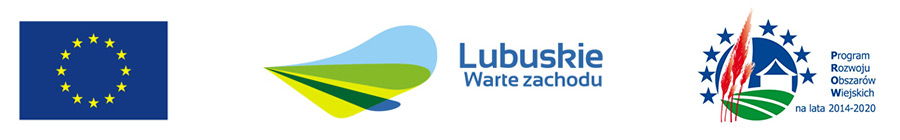 Specyfikacja niniejsza zawiera:CZĘŚĆ I – INSTRUKCJA DLA WYKONAWCÓWSpis treści:1.	Nazwa i adres Zamawiającego	42.	Definicje i skróty	43.	Tryb udzielania zamówienia	44.	Opis przedmiotu zamówienia	55.	Zamówienia częściowe	76.	Umowa ramowa, zamówienia w trybie art. 67 ust.1 pkt.6	77.	Informacja o ofercie wariantowej	78.	Termin wykonania zamówienia	89.	Warunki udziału w postępowaniu	810.	Wykaz oświadczeń lub dokumentów, jakie mają dostarczyć Wykonawcy	1211.	Informacja o sposobie porozumiewania się z Zamawiającego z Wykonawcą oraz przekazywania oświadczeń i dokumentów, a także wskazanie osób uprawnionych do porozumiewania się z Wykonawcą	1412.	Wadium	1513.	Wymagania dotyczące zabezpieczenia należytego wykonania umowy	1614.	Waluta w jakiej będą prowadzone rozliczenia związane z realizacją niniejszego zamówienia publicznego	1815.	Opis sposobu przygotowania oferty	1816.	Wyjaśnianie i zmiany w treści SIWZ	1917.	Składanie i otwarcie ofert	2018.	Termin związania ofertą	2019.	Opis sposobu obliczenia ceny	2120.	Kryteria oceny ofert	2121.	Badanie ofert.	2322.	Udzielenie zamówienia	2323.	Informacje o formalnościach, jakie powinny zostać dopełnione po wyborze oferty w celu zawarcia umowy	2324.Postanowienia umowy	2425.	Środki ochrony prawnej	2926.	Informacje uzupełniające	2927.	Wykaz wzorów załączników do niniejszej IDW	29CZĘŚĆ II – Wzór umowy	521.	Nazwa i adres ZamawiającegoUrząd Gminy Tupliceul. Mickiewicza 2768-219 Tuplice2.	Definicje i skrótyNa potrzeby niniejszej SIWZ za:3.	Tryb udzielania zamówieniaPostępowanie o udzielenie zamówienia prowadzone jest w trybie przetargu nieograniczonego z zachowaniem zasad określonych przepisami ustawy z dnia 29 stycznia 2004 r. – Prawo zamówień publicznych (tekst jedn. Dz. U. z 2017 r. poz. 1579 ze zm.)Postępowanie prowadzone jest w trybie przetargu nieograniczonego o wartości szacunkowej poniżej 5.548.000 euro. Podstawa prawna opracowania Specyfikacji Istotnych Warunków Zamówienia:ustawa z dnia 29 stycznia 2004 r. Prawo zamówień publicznych – (tekst jedn. Dz. U. z 2017 r. poz. 1579), rozporządzenie Prezesa Rady Ministrów z dnia 26 lipca 2016 r. w sprawie rodzajów dokumentów, jakich może żądać zamawiający od wykonawcy w postępowaniu o udzielenie zamówienia (Dz. U. z 2016, poz. 1126), Rozporządzenie Prezesa Rady Ministrów z dnia 28 grudnia 2017 r. w sprawie średniego kursu złotego w stosunku do euro stanowiącego podstawę przeliczania wartości zamówień publicznych (Dz. U. 2017 r., poz. 2477)Rozporządzenie Prezesa Rady Ministrów z dnia 22 grudnia 2017 r. w sprawie kwot wartości zamówień oraz konkursów, od których jest uzależniony obowiązek przekazywania ogłoszeń Urzędowi Publikacji Unii Europejskiej (Dz. U. 2017 r., poz. 2479)ustawa z dnia 23 kwietnia 1964 r. Kodeks cywilny (tekst jednolity Dz. U. z 2016 r., poz.308, z późn. zm.)ustawa z dn. 16 kwietnia 1993 r. o zwalczaniu nieuczciwej konkurencji – (tekst jednolity Dz. U. z 2003 r., Nr 153, poz. 1503, z późn. zm.).ustawa z dnia 7 lipca 1994 roku Prawo budowlane (t.j. Dz. U z 2017 r. poz. 1332 ze zmianami) oraz akty wykonawcze do tej ustawy – których zastosowane wymagane jest z uwagi na przedmiot niniejszego zamówienia,.Postępowanie, którego dotyczy niniejszy dokument oznaczone jest znakiem: GKPII.271.2.2018  Wykonawcy we wszelkich kontaktach z Zamawiającym powinni powoływać się na ten znak. 4.	Opis przedmiotu zamówienia1)	Nazwy i kody wg Wspólnego Słownika Zamówień CPV:45252127-4     Roboty budowlane w zakresie oczyszczalni ścieków71320000-7     Usługi inżynieryjne w zakresie projektowania45110000-1      Roboty w zakresie burzenia i rozbiórki obiektów budowlanych,                          roboty ziemne45111291-4      Roboty w zakresie zagospodarowania terenu45262700-8      Przebudowa budynków45232150-8      Roboty budowlane w zakresie rurociągów do przesyłu wody45233140-2      Roboty drogowe45300000-0      Roboty instalacyjne w budynkach2)	Przedmiot zamówieniaPrzedmiot zamówienia obejmuje zaprojektowanie i wykonanie robót w zakresie budowy, przebudowy i modernizacji obiektów na terenie funkcjonującej oczyszczalni ścieków w Tuplicach. Przedmiotem zamówienia jest przystosowanie układu technologicznego oczyszczalni ścieków w Tuplicach do spełnienia wymagań gwarantujących efekt oczyszczania ścieków. Rozbudowa obejmie realizację nowego ciągu technologicznego mechaniczno-biologicznego oczyszczania ścieków, w którym częściowo wykorzystane zostaną obiekty istniejące na terenie oczyszczalni. Przewiduję się ich przebudowę i dostosowanie do pełnienia nowych funkcji w układzie technologicznym. Istniejące obiekty niewykorzystywane w nowym ciągu technologicznym zostaną wyłączone z eksploatacji.W szczególności:Obiekty przebudowywane:ob. nr 1 – pompownia ścieków PS-2ob. nr 2B – zbiornik ścieków i osadów dowożonychob. nr 5 – blok kontenerowy nr 1ob. nr 5A – zbiornik retencyjny ścieków surowychob. nr 5B – zbiornik retencyjny ścieków surowychob. nr 5C – komora osadu dowożonegoob. nr 5D – zbiornik retencyjny ścieków oczyszczonychob. nr 6 – blok kontenerowy 2ob. nr 6A – grawitacyjny zagęszczacz osaduob. nr 6B – komora stabilizacji osaduob. nr 6C – komora osadu dowożonegoob. nr 6D – zbiornik retencyjny ścieków oczyszczonychob. nr 8 – pompownia ścieków oczyszczonych PS-3ob. nr 9 – komora pomiaru ilości ścieków oczyszczonychob. nr 10 – budynek socjalno-technicznyObiekty projektowane:ob. nr 2A – stacja przyjmowania ścieków i osadów dowożonychob. nr 3 – sitopiaskownikob. nr 4 – budynek technicznyob. nr 4A – pomieszczenie kontenerów skratek i piaskuob. nr 4B – pomieszczenie pomp osadu nadmiernego i recyrkulowanego oraz dmuchaw reaktora biologicznegoob. nr 7A – reaktor biologicznyob. nr 7B – osadnik wtórnyob. nr 11 – biofiltr powietrza złowonnegoObiekty przeznaczone do rozbiórki:ob. nr R1 – zlewnia ścieków dowożonych z kratą ręczną.W ramach przedsięwzięcia należy również zaprojektować i wykonać dostosowanie układów pomiarowych oraz układów sterowania i automatyki procesów.Realizacja robót będzie miała miejsce na terenie oczyszczalni ścieków zlokalizowanej w Tuplicach w  granicy działki ewidencyjnej nr 753 obręb Tuplice. Właścicielem terenu objętego inwestycją jest gmina Tuplice.Przedmiotem zamówienia jest zaprojektowanie i przebudowa sieci wodociągowej w miejscowości Drzeniów, w zakres zamówienia wchodzi również: zaprojektowanie i budowa odgałęzień (przyłączy) wody według warunków technicznych Zakładu Komunalnego - warunki techniczne do projektowania sieci wodociągowej.                    Zakres Robót objętych zamówieniem stanowi:zaprojektowanie:rozbudowy i przebudowy sieci wodociągowej – o łącznej długości 193,5m w zakresie średnic 110mm w miejscowości Drzeniów.budowy nowych odgałęzień do posesji i przełączeniem odgałęzień istniejących – o łącznej długości 6,0m w zakresie średnic 40– 25mm w miejscowości Drzeniów.oraz wykonanie wszelkich niezbędnych opracowań wymaganych do realizacji inwestycji, między innymi koncepcji drogowych (jeśli wymagane), dokumentacji geologiczno-inżynieryjnej uwzględniającej warunki hydrogeologiczne, projektów konstrukcyjnych czy projektów odtworzenia nawierzchni czy projektów usunięcia kolizji z istniejącą infrastrukturą podziemną..Wybudowanie wyżej wskazanych sieci wraz z odtworzeniem istniejących nawierzchni i przywróceniem terenu do stanu sprzed rozpoczęcia Zadania.Uwaga:   Długości sieci są długościami orientacyjnymi wynikającymi z rzeczywistych odległości w terenie pomiędzy punktami stanowiącymi granice zakresu. Szczegółowy opis przedmiotu zamówienia znajduje się w III części SIWZ – Program Funkcjonalno-Użytkowy (PFU) . UWAGA! Wszelkie podane w programie funkcjonalno–użytkowym nazwy, znaki towarowe, mają charakter przykładowy i zostały wykorzystany w celu określenia oczekiwanego standardu jakościowego i lub wskazania oczekiwanych rozwiązań technicznych. Zamawiający dopuszcza składanie „ofert równoważnych”, przez które rozumie się ofertę, która przedstawia opis przedmiotu zamówienia o takich samych lub lepszych parametrach technicznych, jakościowych, funkcjonalnych spełniających minimalne parametry określone przez Zamawiającego, oznaczoną innym znakiem towarowym, patentem lub pochodzeniemZgodnie z art. 29 ust. 3a ustawy pzp Zamawiający wymaga zatrudnienia przez Wykonawcę lub Podwykonawcę na podstawie umowy o pracę w rozumieniu przepisów ustawy z dnia 26 czerwca 1974 r. Kodeks pracy (Dz. U. z 2014 r., poz. 1502 z późn. zm.) osób wykonujących nw. czynności w zakresie realizacji przedmiotu zamówienia:  - wykonanie robót ogólnobudowlanych oraz instalacyjnych.Przedmiot zamówienia jest realizowany w ramach projektu „Uporządkowanie gospodarki wodno-ściekowej poprzez przebudowę oczyszczalni ścieków w miejscowości Tuplice, przebudowę sieci wodociągowej w miejscowości Drzeniów oraz budowę przydomowych oczyszczalni ścieków na terenie gminy Tuplice” inwestycji realizowanej przy udziale środków pomocowych z Programu  Rozwoju Obszarów Wiejskich na lata 2014-2020 „Gospodarka wodno-ściekowa” w ramach poddziałania „Wsparcie inwestycji związanych z tworzeniem, ulepszaniem lub rozbudową wszystkich rodzajów małej infrastruktury, w tym inwestycji w energię odnawialną i w oszczędzanie energii”5.	Zamówienia częścioweZamawiający nie dopuszcza składania ofert częściowych. 6.	Umowa ramowa, zamówienia w trybie art. 67 ust.1 pkt.6 Zamawiający nie przewiduje zawarcia umowy ramowej oraz  nie przewiduje możliwość udzielenia zamówień na podstawie art. 67 ust. 1 pkt. 6 ustawy Pzp . 7.	Informacja o ofercie wariantowejZamawiający nie dopuszcza składania ofert wariantowych.8.	Termin wykonania zamówieniaTerminem rozpoczęcia wykonania zamówienia będzie data podpisania Umowy na roboty budowlane. Zamówienie musi być wykonane w terminie do 24 maja 2019 r.Każdorazowo, Wykonawca zobowiązany jest do przygotowania Harmonogramu prac oraz uzgodnienia tego Harmonogramu z Zamawiającym. Szczegóły w tym zakresie zostaną określone we wzorze umowy i w Części III SIWZ.Okres gwarancji i okres rękojmi wynosi nie mniej niż 36 miesięcy od daty wystawienia końcowego protokołu odbioru robót bez zastrzeżeń.9.	Warunki udziału w postępowaniu O udzielenie zamówienia mogą się ubiegać wykonawcy, którzy:nie podlegają wykluczeniu,spełniają następujące warunki dotyczące:kompetencji lub uprawnień do prowadzenia określonej działalności zawodowej: 
Zamawiający nie stawia warunku w ww. zakresiesytuacji ekonomicznej lub finansowej: Zamawiający uzna ww. warunek za spełniony jeżeli wykonawca wykaże, że:posiada środki finansowe lub zdolność kredytową w wysokości min. 500.000,00 zł (słownie: pięćset tysięcy złotych). W celu potwierdzenia spełniania niniejszego warunku Wykonawcy zobowiązani są przedłożyć informację banku lub spółdzielczej kasy oszczędnościowo-kredytowej, potwierdzające wysokość posiadanych środków finansowych lub zdolność kredytową Wykonawcy, wystawioną nie wcześniej niż 1 miesiąc przed upływem terminu składania ofert;posiadali w każdym z ostatnich trzech lat obrotowych wskaźnik bieżącej płynności finansowej większy bądź równy 1,2. W celu potwierdzenie spełnienia niniejszego warunku Wykonawca musi dołączyć do oferty sprawozdanie finansowe albo jego części,  w przypadku  gdy sporządzenie sprawozdania wymagane jest przepisami prawa kraju, w którym wykonawca ma siedzibę lub miejsce zamieszkania, a jeżeli podlega ono badaniu przez biegłego rewidenta zgodnie z przepisami  o rachunkowości, również odpowiednio z opinią o badanym sprawozdaniu albo jego części, a w przypadku wykonawców niezobowiązanych do sporządzenia sprawozdania finansowego, innych dokumentów określających na przykład obroty oraz aktywa i zobowiązania – za okres nie dłuższy niż 3 lata obrotowe, a jeżeli okres prowadzenia działalności jest krótszy – za ten okres.Jeżeli z uzasadnionej przyczyny wykonawca nie może przedstawić dokumentów dotyczących sytuacji finansowej i ekonomicznej wymaganych przez zamawiającego, może przedstawić inny dokument, który w wystarczający sposób potwierdza spełnianie opisanego przez zamawiającego warunku.zdolności technicznej lub zawodowej.Zamawiający uzna ww. warunek za spełniony jeżeli wykonawca wykaże, że:w okresie ostatnich 5 lat, przed upływem terminu składania ofert,  a jeżeli okres prowadzenia działalności jest krótszy – w tym okresie, wykonał  co najmniej 2 (dwa) zadania polegające na wykonaniu robót budowlanych w obiektach budowlanych, w zakresie których były wykonane prace polegające na budowie oczyszczalni ścieków lub/i rozbudowie lub/i przebudowie lub/i modernizacji istniejącej oczyszczalni ścieków - o przepustowości co najmniej 200 m3/d   i wartości robót minimum 2 mln zł netto/ każde.orazw okresie ostatnich trzech lat przed upływem terminu składania ofert, a jeżeli okres prowadzenia działalności jest krótszy, w tym okresie, co najmniej:2 pełne dokumentacje projektowe (obejmujące projekt wykonawczy) budowy lub przebudowy oczyszczalni ścieków o przepustowości min. 200 m3/dobę.                       orazdysponuje osobami do uczestniczenia w wykonaniu niniejszego zamówienia wraz z informacjami na temat ich kwalifikacji zawodowych, wykształcenia i doświadczenia, niezbędnych do wykonania zamówienia, a także zakresu wykonywania przez nich czynności oraz informacją o podstawie dysponowania tym osobami tj. wskaże do uczestniczenia w wykonaniu niniejszego zamówienia następujące osoby/podmioty wraz z informacjami na temat ich kwalifikacji zawodowych, wykształcenia i doświadczenia, niezbędnych do wykonania zamówienia, a także zakresu wykonywania przez nich czynności:Kierownika Robót Budowlanych (Ekspert nr 1)- posiadającego co najmniej 3 lata doświadczenia zawodowego na stanowisku kierownika robót konstrukcyjno-budowlanych (po uzyskaniu uprawnień). Ekspert nr 1 winien posiadać uprawnienia budowlane do kierowania robotami w specjalności konstrukcyjno-budowlanej lub odpowiadające im uprawnienia budowlane, które zostały wydane na podstawie wcześniej obowiązujących przepisów uprawniające do kierowania robotami w branży konstrukcyjno-budowlanej dla zakresu robót objętych niniejszym postępowaniem (lub posiadać odpowiednie do określonych kwalifikacje zawodowe uznawane na zasadach określonych w odrębnych przepisach) i być członkiem właściwej izby samorządu zawodowego (lub  posiadać odpowiednie do określonych kwalifikacje zawodowe uznawane na zasadach określonych w odrębnych przepisach).Kierownika Robót Budowlanych branży sanitarnej (Ekspert nr 2) -posiadającego co najmniej 3 lata doświadczenia zawodowego na stanowisku kierownika budowy (po uzyskaniu uprawnień). Ekspert Nr 2 winien posiadać uprawnienia budowlane do kierowania robotami w specjalności instalacyjnej w zakresie sieci, instalacji i urządzeń wodociągowych i kanalizacyjnych  dla zakresu robót objętych niniejszym postępowaniem i być członkiem właściwej izby samorządu zawodowego (lub  posiadać odpowiednie do określonych kwalifikacje zawodowe uznawane na zasadach określonych w odrębnych przepisach).Kierownika Robót Budowlanych branży elektrycznej (Ekspert nr 3) -posiadającego co najmniej 3 lata doświadczenia zawodowego na stanowisku kierownika budowy (po uzyskaniu uprawnień). Ekspert Nr 2 winien posiadać uprawnienia budowlane do kierowania robotami w specjalności instalacyjnej w zakresie sieci, instalacji i urządzeń elektrycznych i elektroenergetycznych  dla zakresu robót objętych niniejszym postępowaniem i być członkiem właściwej izby samorządu zawodowego (lub  posiadać odpowiednie do określonych kwalifikacje zawodowe uznawane na zasadach określonych w odrębnych przepisach).Projektanta – branży budowlanej (Ekspert nr 4) – 1 osoba -  posiadającego co najmniej 3 lat doświadczenia zawodowego w projektowaniu podobnych do niniejszego przedmiotu zamówienia obiektów i instalacji (po uzyskaniu uprawnień), polegające na wykonaniu co najmniej 2 pełnych dokumentacji projektowych, których przedmiotem była budowa lub przebudowa lub modernizacja oczyszczalni ścieków  o przepustowości min. 200 m3/dobę, samodzielnie lub jako członek zespołu projektowego. Ekspert Nr 4 winien posiadać uprawnienia budowlane do projektowania w specjalności konstrukcyjno-budowlanej bez ograniczeń  lub odpowiadające im uprawnienia wydane na podstawie wcześniej obowiązujących przepisów uprawniające do projektowania  dla zakresu robót objętych niniejszym postępowaniem i być członkiem właściwej izby samorządu zawodowego (lub  posiadać odpowiednie do określonych kwalifikacje zawodowe uznawane na zasadach określonych w odrębnych przepisach).Projektanta – branży sanitarnej (Ekspert nr 5) – 1 osoba -  posiadającego co najmniej 3 lat doświadczenia zawodowego w projektowaniu podobnych do niniejszego przedmiotu zamówienia obiektów i instalacji (po uzyskaniu uprawnień), polegające na wykonaniu co najmniej 2 pełnych dokumentacji projektowych, których przedmiotem była budowa lub przebudowa oczyszczalni ścieków oraz min. 1 dokumentacji projektowej, której przedmiotem była budowa lub przebudową sieci wodociągowej, samodzielnie lub jako członek zespołu projektowego. Ekspert Nr 5 winien posiadać uprawnienia budowlane do projektowania w specjalności instalacyjnej w zakresie sieci, instalacji i urządzeń wodociągowych i kanalizacyjnych bez ograniczeń  lub odpowiadające im uprawnienia wydane na podstawie wcześniej obowiązujących przepisów uprawniające do projektowania  dla zakresu robót objętych niniejszym postępowaniem i być członkiem właściwej izby samorządu zawodowego (lub  posiadać odpowiednie do określonych kwalifikacje zawodowe uznawane na zasadach określonych w odrębnych przepisach).Projektanta branży elektrycznej (Ekspert nr 6) – 1 osoba - posiadająca co najmniej 3 lat doświadczenia zawodowego w projektowaniu robót elektrycznych dla podobnych do niniejszego przedmiotu zamówienia obiektów i instalacji (po uzyskaniu uprawnień), samodzielnie lub jako członek zespołu projektowego. Ekspert Nr 6 winien posiadać uprawnienia budowlane do projektowania w specjalności instalacyjnej w zakresie instalacji i urządzeń elektrycznych i elektroenergetycznych bez ograniczeń lub odpowiadające im ważne uprawnienia budowlane, które zostały wydane na podstawie wcześniej obowiązujących przepisów, a które uprawniają do pełnienia funkcji kierownika robót elektrycznych w zakresie instalacji elektrycznych i urządzeń elektroenergetycznych i być członkiem właściwej izby samorządu zawodowego (lub  posiadać odpowiednie do określonych kwalifikacje zawodowe uznawane na zasadach określonych w odrębnych przepisach).Zamawiający może, na każdym etapie postępowania, uznać, że wykonawca nie posiada wymaganych zdolności, jeżeli zaangażowanie zasobów technicznych lub zawodowych wykonawcy w inne przedsięwzięcia gospodarcze wykonawcy może mieć negatywny wpływ na realizację zamówienia.Wykonawca może w celu potwierdzenia spełniania warunków udziału w postępowaniu, o których mowa w pkt 9.2 SIWZ, w stosownych sytuacjach oraz w odniesieniu do konkretnego zamówienia, lub jego części, polegać na zdolnościach technicznych lub zawodowych lub sytuacji finansowej lub ekonomicznej innych podmiotów, niezależnie od charakteru prawnego łączących go z nim stosunków prawnych.Zamawiający jednocześnie informuje, iż „stosowna sytuacja" o której mowa w pkt 9.4 SIWZ wystąpi wyłącznie w przypadku kiedy:wykonawca, który polega na zdolnościach lub sytuacji innych podmiotów udowodni zamawiającemu, że realizując zamówienie, będzie dysponował niezbędnymi zasobami tych podmiotów, w szczególności przedstawiając zobowiązanie tych podmiotów do oddania mu do dyspozycji niezbędnych zasobów na potrzeby realizacji zamówienia.zamawiający oceni, czy udostępniane wykonawcy przez inne podmioty zdolności techniczne lub zawodowe lub ich sytuacja finansowa lub ekonomiczna, pozwalają na wykazanie przez wykonawcę spełniania warunków udziału w postępowaniu oraz zbada, czy nie zachodzą wobec tego podmiotu podstawy wykluczenia, o których mowa w art. 24 ust. 1 pkt 13-22 i ust 5 pkt 1 ustawyw odniesieniu do warunków dotyczących wykształcenia, kwalifikacji zawodowych lub doświadczenia, wykonawcy mogą polegać na zdolnościach innych podmiotów, jeśli podmioty te zrealizują usługi, do realizacji których te zdolności są wymagane.z zobowiązania lub innych dokumentów potwierdzających udostępnienie zasobów przez inne podmioty musi bezspornie i jednoznacznie wynikać w szczególności:zakres dostępnych wykonawcy zasobów innego podmiotu;sposób wykorzystania zasobów innego podmiotu, przez wykonawcę, przy wykonywaniu zamówienia;zakres i okres udziału innego podmiotu przy wykonywaniu zamówienia publicznego;czy podmiot, na zdolnościach którego wykonawca polega w odniesieniu do warunków udziału w postępowaniu dotyczących wykształcenia, kwalifikacji zawodowych lub doświadczenia, zrealizuje usługi/roboty budowlane, których wskazane zdolności dotyczą.Wykonawcy mogą wspólnie ubiegać się o udzielenie zamówienia. W takim przypadku wykonawcy ustanawiają pełnomocnika do reprezentowania ich w postępowaniu o udzielenie zamówienia albo reprezentowania w postępowaniu i zawarcia umowy w sprawie zamówienia publicznego. Pełnomocnictwo w formie pisemnej (oryginał lub kopia potwierdzona za zgodność z oryginałem przez notariusza) należy dołączyć do oferty.W przypadku wykonawców wspólnie ubiegających się o udzielenie zamówienia, warunki określone w pkt. 9.2.3 musi spełniać co najmniej jeden wykonawca samodzielnie lub wszyscy wykonawcy łącznie.Zamawiający wykluczy z postępowania wykonawców:którzy nie wykazali, spełniania warunków udziału w postępowaniu, o których mowa w  pkt 9.2,którzy nie wykażą, że nie zachodzą wobec nich przesłanki określone w art. 24 ust. 1 pkt 13-23 ustawy,wobec których zachodzą przesłanki określone w art. 24 ust 5 pkt 1 ustawy.10.	Wykaz oświadczeń lub dokumentów, jakie mają dostarczyć Wykonawcy 10.1	W celu potwierdzenia spełniania warunków udziału w postępowaniu, określonych w punkcie 9 oraz wykazania braku podstaw do wykluczenia, wykonawcy muszą złożyć wraz z ofertą następujące oświadczenia i dokumenty:aktualne na dzień składania ofert oświadczenie w zakresie wskazanym w załączniku nr 2 i 3  do SIWZ IDW. Informacje zawarte w oświadczeniu będą stanowić wstępne potwierdzenie, że wykonawca nie podlega wykluczeniu oraz spełnia warunki udziału w postępowaniu.W przypadku wspólnego ubiegania się o zamówienie przez wykonawców oświadczenie, o którym mowa w pkt 10.1.1 składa każdy z wykonawców wspólnie ubiegających się o zamówienie. Oświadczenia te mają potwierdzać spełnianie warunków udziału w postępowaniu oraz brak podstaw wykluczenia w zakresie, w którym każdy z wykonawców wykazuje spełnianie warunków udziału w postępowaniu oraz brak podstaw wykluczenia.Wykonawca, który powołuje się na zasoby innych podmiotów, w celu wykazania braku istnienia wobec nich podstaw wykluczenia oraz spełniania, w zakresie w jakim powołuje się na ich zasoby, warunków udziału w postępowaniu zamieszcza informacje o tych podmiotach w oświadczeniu, o którym mowa w pkt 10.1.1.zobowiązanie podmiotu trzeciego, o którym mowa w pkt 9.5.1 i 9.5.4 SIWZ - jeżeli wykonawca polega na zasobach lub sytuacji podmiotu trzeciego.Wykonawca w terminie 3 dni od dnia zamieszczenia na stronie internetowej informacji, o której mowa w art. 86 ust. 5 ustawy, jest zobowiązany do przekazania zamawiającemu oświadczenia o przynależności lub braku przynależności do tej samej grupy kapitałowej, o której mowa w art. 24 ust. 1 pkt 23 ustawy. Wraz ze złożeniem oświadczenia, wykonawca może przedstawić dowody, że powiązania z innym wykonawcą nie prowadzą do zakłócenia konkurencji w postępowaniu o udzielenie zamówienia. Wzór oświadczenia stanowi załącznik nr 4 do SIWZ.Zamawiający przed udzieleniem zamówienia, wezwie wykonawcę, którego oferta została najwyżej oceniona, do złożenia w wyznaczonym, nie krótszym niż 5 dni, terminie, aktualnych na dzień złożenia, następujących oświadczeń lub dokumentów:odpisu z właściwego rejestru lub z centralnej ewidencji i informacji o działalności gospodarczej, jeżeli odrębne przepisy wymagają wpisu do rejestru lub ewidencji, w celu potwierdzenia braku podstaw wykluczenia na podstawie art. 24 ust. 5 pkt 1 ustawy;wykaz robót/usług budowlanych wykonanych sporządzony według wzoru stanowiącego załącznik nr 5 do niniejszej IDW oraz dokumenty potwierdzające, że roboty/usługi te zostały wykonane należycie i prawidłowo ukończone.Wykaz osób, które będą uczestniczyć w wykonywaniu zamówienia wraz z informacją o podstawie do dysponowania osobami wskazanymi do wykonywania niniejszego zamówienia, sporządzony według wzoru stanowiącego załącznik nr 6 do niniejszej IDW.informację banku lub spółdzielczej kasy oszczędnościowo-kredytowej, potwierdzające wysokość posiadanych środków finansowych lub zdolność kredytową Wykonawcy, wystawioną nie wcześniej niż 1 miesiąc przed upływem terminu składania ofert,sprawozdanie finansowe albo jego części,  w przypadku  gdy sporządzenie sprawozdania wymagane jest przepisami prawa kraju, w którym wykonawca ma siedzibę lub miejsce zamieszkania, a jeżeli podlega ono badaniu przez biegłego rewidenta zgodnie z przepisami  o rachunkowości, również odpowiednio z opinią o badanym sprawozdaniu albo jego części, a w przypadku wykonawców niezobowiązanych do sporządzenia sprawozdania finansowego, innych dokumentów określających na przykład obroty oraz aktywa i zobowiązania – za okres nie dłuższy niż 3 lata obrotowe, a jeżeli okres prowadzenia działalności jest krótszy – za ten okres.10.4. Dokumenty podmiotów zagranicznych. 1. Jeżeli wykonawca ma siedzibę lub miejsce zamieszkania poza terytorium Rzeczypospolitej Polskiej, zamiast dokumentów, o których mowa w pkt.10.3:pkt 1 - składa  dokument lub dokumenty wystawione w kraju, w którym wykonawca ma siedzibę lub miejsce zamieszkania potwierdzający odpowiednio, że nie otwarto jego likwidacji ani nie ogłoszono upadłości;Dokumenty, o których mowa w pkt.10.4.1. ppkt. 1, powinny być wystawione nie wcześniej niż 6 miesięcy przed upływem terminu składania ofert albo wniosków o dopuszczenie do udziału w postępowaniu. Jeżeli w kraju, w którym wykonawca ma siedzibę lub miejsce zamieszkania lub miejsce zamieszkania ma osoba, której dokument dotyczy, nie wydaje się dokumentów, o których mowa w pkt. 10.4.1. zastępuje się je dokumentem zawierającym odpowiednio oświadczenie wykonawcy, ze wskazaniem osoby albo osób uprawnionych do jego reprezentacji, lub oświadczenie osoby, której dokument miał dotyczyć, złożone przed notariuszem lub przed organem sądowym, administracyjnym albo organem samorządu zawodowego lub gospodarczego właściwym ze względu na siedzibę lub miejsce zamieszkania wykonawcy lub miejsce zamieszkania tej osoby. Przepis pkt.2. stosuje się.10.5.W przypadku wątpliwości co do treści dokumentu złożonego przez wykonawcę, zamawiający może zwrócić się do właściwych organów odpowiednio kraju, w którym wykonawca ma siedzibę lub miejsce zamieszkania lub miejsce zamieszkania ma osoba, której dokument dotyczy, o udzielenie niezbędnych informacji dotyczących tego dokumentu.10.6. Wykonawca mający siedzibę na terytorium Rzeczypospolitej Polskiej, w odniesieniu do osoby mającej miejsce zamieszkania poza terytorium Rzeczypospolitej Polskiej, której dotyczy dokument wskazany w pkt.10.3. pkt 1, składa dokument, o którym mowa w pkt. 10.4.1. ppkt.1 w zakresie określonym w art. 24 ust. 1 pkt 14 i 21  ustawy. Jeżeli w kraju, w którym miejsce zamieszkania ma osoba, której dokument miał dotyczyć, nie wydaje się takich dokumentów, zastępuje się go dokumentem zawierającym oświadczenie tej osoby złożonym przed notariuszem lub przed organem sądowym, administracyjnym albo organem samorządu zawodowego lub gospodarczego właściwym ze względu na miejsce zamieszkania tej osoby. 10.7.W przypadku wątpliwości co do treści dokumentu złożonego przez wykonawcę, zamawiający może zwrócić się do właściwych organów kraju, w którym miejsce zamieszkania ma osoba, której dokument dotyczy, o udzielenie niezbędnych informacji dotyczących tego dokumentu.10.8. Dokumentów dotyczących podmiotu trzeciego, w celu wykazania braku istnienia wobec nich podstaw wykluczenia oraz spełnienia, w zakresie, w jakim Wykonawca powołuje się na jego zasoby, warunków udziału w postępowaniu - jeżeli wykonawca polega na zasobach podmiotu trzeciego.Jeżeli wykonawca nie złoży wymaganych pełnomocnictw albo złożył wadliwe pełnomocnictwa, zamawiający wezwie do ich złożenia w terminie przez siebie wskazanym, chyba że mimo ich złożenia oferta wykonawcy podlega odrzuceniu albo konieczne byłoby unieważnienie postępowania.Dokumenty sporządzone w języku obcym muszą być złożone wraz z tłumaczeniami na język polski.W przypadku wskazania przez wykonawcę dostępności oświadczeń lub dokumentów, o których mowa w punkcie 9 lub 10.3 pkt 1 SIWZ IDW w formie elektronicznej pod określonymi adresami internetowymi ogólnodostępnych i bezpłatnych baz danych, zamawiający pobiera samodzielnie z tych baz danych wskazane przez wykonawcę oświadczenia lub dokumenty. Jeżeli oświadczenia i dokumenty, o których mowa w zdaniu pierwszym są sporządzone w języku obcym wykonawca zobowiązany jest do przedstawienia ich tłumaczenia na język polski.Ilekroć w SIWZ, a także w załącznikach do SIWZ występuje wymóg podpisywania dokumentów lub oświadczeń lub też potwierdzania dokumentów za zgodność z oryginałem, należy przez to rozumieć że oświadczenia i dokumenty te powinny być opatrzone podpisem (podpisami) osoby (osób) uprawnionej (uprawnionych) do reprezentowania wykonawcy/podmiotu na zasadach lub sytuacji, którego wykonawca polega, zgodnie z zasadami reprezentacji wskazanymi we właściwym rejestrze lub osobę (osoby) upoważnioną do reprezentowania wykonawcy/podmiotu na zasadach lub sytuacji, którego wykonawca polega na podstawie pełnomocnictwa.Podpisy wykonawcy na oświadczeniach i dokumentach muszą być złożone w sposób pozwalający zidentyfikować osobę podpisującą. Zaleca się opatrzenie podpisu pieczątką z imieniem i nazwiskiem osoby podpisującej.11.	Informacja o sposobie porozumiewania się z Zamawiającego z Wykonawcą oraz przekazywania oświadczeń i dokumentów, a także wskazanie osób uprawnionych do porozumiewania się z WykonawcąWszelkie zawiadomienia, oświadczenia, wnioski oraz informacje Zamawiający oraz Wykonawcy mogą przekazywać pisemnie, faksem lub drogą elektroniczną, za wyjątkiem oferty, umowy oraz oświadczeń i dokumentów wymienionych w punkcie 10 niniejszej SIWZ (również w przypadku ich złożenia w wyniku wezwania o którym mowa w art. 26 ust. 3 ustawy PZP) dla których dopuszczalna jest forma pisemna.W korespondencji kierowanej do Zamawiającego Wykonawca winien posługiwać się numerem sprawy określonym w SIWZ.Zawiadomienia, oświadczenia, wnioski oraz informacje przekazywane przez Wykonawcę pisemnie winny być składane na adres: Urząd Gminy Tuplice, ul. Mickiewicza 27, 68-219 Tuplice.Zawiadomienia,  oświadczenia, wnioski oraz informacje przekazywane  przez Wykonawcę drogą elektroniczną winny być kierowane na adres: gmina@tuplice.pl , a faksem na nr (68) 362 57 21.Wszelkie zawiadomienia, oświadczenia, wnioski oraz informacje przekazane za pomocą faksu lub w formie elektronicznej wymagają na żądanie każdej ze stron, niezwłocznego potwierdzenia faktu ich otrzymania.Wykonawca może zwrócić się do Zamawiającego o wyjaśnienie treści SIWZ.Jeżeli wniosek o wyjaśnienie treści SIWZ wpłynie do Zamawiającego nie później niż do końca dnia, w którym upływa połowa terminu składania ofert , Zamawiający udzieli wyjaśnień niezwłocznie, jednak nie później niż na 2 dni przed upływem terminu składania ofert. Jeżeli wniosek o wyjaśnienie treści SIWZ wpłynie po upływie terminu, o którym mowa powyżej, lub dotyczy udzielonych wyjaśnień, Zamawiający może udzielić wyjaśnień albo pozostawić wniosek bez rozpoznania. Zamawiający zamieści wyjaśnienia na stronie internetowej, na której udostępniono SIWZ.Przedłużenie terminu składania ofert nie wpływa na bieg terminu składania wniosku, o którym mowa w punkcie 11.7 niniejszej SiWZ.W przypadku rozbieżności pomiędzy treścią niniejszej SIWZ, a treścią udzielonych odpowiedzi, jako obowiązującą należy przyjąć treść pisma zawierającego późniejsze oświadczenie Zamawiającego.Zamawiający nie przewiduje zwołania zebrania Wykonawców.Osobą uprawnioną przez Zamawiającego do porozumiewania się z Wykonawcami jest:w kwestiach formalnych – Pani Iwona Poszwa, iwona.poszwa@o2.pl w kwestiach merytorycznych – Pan Wojciech Skwira – fax. 68/362 57 21; w.skwira@tuplice.pl Jednocześnie Zamawiający informuje, że przepisy ustawy PZP nie pozwalają na jakikolwiek inny kontakt -zarówno z Zamawiającym jak i osobami uprawnionymi do porozumiewania się z Wykonawcami - niż wskazany w niniejszym punkcie SIWZ. Oznacza to, że Zamawiający nie będzie reagował na inne formy kontaktowania się z nim, w szczególności na kontakt telefoniczny lub/i osobisty w swojej siedzibie.12.	Wadium Wykonawca zobowiązany jest zabezpieczyć swą ofertę wadium w wysokości:  30.000,00 PLN(słownie: trzydzieści tysięcy złotych i 00/100 groszy)Wadium może być wniesione w jednej lub kilku następujących formach:pieniądzu,poręczeniach bankowych lub poręczeniach spółdzielczej kasy oszczędnościowo-kredytowej, z tym, że poręczenie kasy jest zawsze poręczeniem pieniężnym,gwarancjach bankowych,gwarancjach ubezpieczeniowych,e)   poręczeniach udzielanych przez podmioty, o których mowa w art. 6b ust. 5 pkt 2 ustawy z dnia 9 listopada 2000 r. o utworzeniu Polskiej Agencji Rozwoju Przedsiębiorczości (Dz.U. z 2014 r., poz. 1146).Wadium wnoszone w pieniądzu należy wpłacić przelewem na następujący rachunek bankowy zamawiającego:        60 1020 5460 0000 5702 0006 0491        Zaleca się dołączenie do oferty kserokopii dokumentu potwierdzającego dokonanie przelewu.Za skuteczne wniesienie wadium w pieniądzu, zamawiający uzna wadium, które znajdzie się na rachunku bankowym zamawiającego przed upływem terminu składania ofert.W przypadku wnoszenia wadium w formie gwarancji bankowej lub ubezpieczeniowej, gwarancja musi być gwarancją nieodwołalną, bezwarunkową i płatną na pierwsze pisemne żądanie zamawiającego, sporządzoną zgodnie z obowiązującymi przepisami i powinna zawierać następujące elementy:nazwę dającego zlecenie (wykonawcy), beneficjenta gwarancji (zamawiającego), gwaranta (banku lub instytucji ubezpieczeniowej udzielających gwarancji) oraz wskazanie ich siedzib,kwotę gwarancji,termin ważności gwarancji w formule: „od dnia…	- do dnia…..",zobowiązanie gwaranta do zapłacenia kwoty gwarancji na pierwsze żądanie zamawiającego w sytuacjach określonych w art. 46 ust. 4a oraz art. 46 ust. 5 ustawy z dnia 29 stycznia 2004 r. Prawo zamówień publicznych.Zamawiający nie dopuszcza możliwości umieszczenia w treści gwarancji klauzuli dotyczącej pośrednictwa podmiotów trzecich .W przypadku wnoszenia wadium w formie innej niż pieniężna, zamawiający wymaga złożenia wraz z ofertą oryginału dokumentu wadialnego (gwarancji lub poręczenia).Wadium musi zabezpieczać ofertę przez cały okres związania ofertą, począwszy od dnia, w którym upływa termin składania ofert.13.	Wymagania dotyczące zabezpieczenia należytego wykonania umowy13.1 Informacje ogólneZabezpieczenie służy pokryciu roszczeń z tytułu niewykonania lub nienależytego wykonania umowy. Zabezpieczenie służy także pokryciu roszczeń Zamawiającego z tytułu rękojmi za wady.13.2.	Wysokość zabezpieczenia należytego wykonania umowy1)	Zamawiający ustala zabezpieczenie należytego wykonania umowy zawartej w wyniku postępowania o udzielenie niniejszego zamówienia w wysokości 10 % ceny całkowitej podanej w ofercie.2)	Wybrany Wykonawca zobowiązany jest wnieść zabezpieczenie należytego wykonania najpóźniej przed podpisaniem umowy.13.3.	Forma zabezpieczenia należytego wykonania umowy1)	Zabezpieczenie należytego wykonania umowy może być wniesione według wyboru Wykonawcy w jednej lub w kilku następujących formach:a)	pieniądzu;b)	poręczeniach bankowych lub poręczeniach spółdzielczej kasy oszczędnościowo-kredytowej, z tym że zobowiązanie kasy jest zawsze zobowiązaniem pieniężnym;c)	gwarancjach bankowych;d)	gwarancjach ubezpieczeniowych;e)	poręczeniach udzielanych przez podmioty, o których mowa w art. 6b ust. 5 pkt 2 ustawy z dnia 9 listopada 2000 r. o utworzeniu Polskiej Agencji Rozwoju Przedsiębiorczości (Dz.U. z 2014 r., poz. 1146.).2)	Zabezpieczenie wnoszone w pieniądzu Wykonawca wpłaci przelewem na następujący rachunek bankowy Zamawiającego:60 1020 5460 0000 5702 0006 04913)	W przypadku wniesienia wadium w pieniądzu Wykonawca może wyrazić zgodę na zaliczenie kwoty wadium na poczet zabezpieczenia. 4)	Jeżeli zabezpieczenie wniesiono w pieniądzu, Zamawiający przechowuje je na oprocentowanym rachunku bankowym. Zamawiający zwraca zabezpieczenie wniesione w pieniądzu z odsetkami wynikającymi z umowy rachunku bankowego, na którym było ono przechowywane, pomniejszone o koszt prowadzenia tego rachunku oraz prowizji bankowej za przelew pieniędzy na rachunek bankowy Wykonawcy. 5)	Jeżeli zabezpieczenie wniesiono w postaci gwarancji lub poręczenia, gwarancja lub poręczenie powinno być sporządzone zgodnie z obowiązującym prawem i powinno zawierać następujące elementy:a)	nazwę dającego zlecenie (Wykonawcy), beneficjenta gwarancji lub poręczenia (Zamawiającego), gwaranta lub poręczyciela (banku lub instytucji ubezpieczeniowej udzielających gwarancji lub poręczenia) oraz wskazanie ich siedzib,b)	oznaczenie postępowania,c)	określenie przedmiotu postępowaniad)	określenie wierzytelności, która ma być zabezpieczona gwarancją lub poręczeniem,e)	kwotę gwarancji lub poręczenia,f)	termin ważności gwarancji lub poręczenia,g)	zobowiązanie gwaranta do zapłacenia kwoty gwarancji lub poręczenia na pierwsze pisemne żądanie Zamawiającego zgodnie z Warunkami podpisanej Umowy.6)	Jeżeli Wykonawca, którego oferta została wybrana nie wniesie zabezpieczenia należytego wykonania umowy, Zamawiający może wybrać najkorzystniejszą ofertę spośród pozostałych ofert stosownie do treści art. 94 ust. 2 u.p.z.p.7)	Do zmiany formy zabezpieczenia umowy w trakcie realizacji umowy stosuje się art. 149 u.p.z.p.13.4.	Zwrot zabezpieczenia należytego wykonania umowyZwrot zabezpieczenia należytego wykonania kontraktu nastąpi zgodnie z zapisami umowy z uwzględnieniem zapisów art.151 u.p.z.p.14.	Waluta w jakiej będą prowadzone rozliczenia związane z realizacją niniejszego zamówienia publicznegoFaktury dokumentujące wykonanie przedmiotu niniejszego zamówienia będą wystawiane w PLN.15.	Opis sposobu przygotowania ofertyWykonawca może złożyć jedną ofertę. Złożenie więcej niż jednej oferty spowoduje odrzucenie wszystkich ofert złożonych przez wykonawcę.Oferta musi być sporządzona z zachowaniem formy pisemnej pod rygorem nieważności.Treść oferty musi być zgodna z treścią SIWZ.Oferta (wraz z załącznikami) musi być sporządzona w sposób czytelny.Wszelkie zmiany naniesione przez wykonawcę w treści oferty po jej sporządzeniu muszą być parafowane przez wykonawcę.Oferta musi być podpisana przez wykonawcę, tj. osobę (osoby) reprezentującą wykonawcę, zgodnie z zasadami reprezentacji wskazanymi we właściwym rejestrze lub osobę (osoby) upoważnioną do reprezentowania wykonawcy.Jeżeli osoba (osoby) podpisująca ofertę (reprezentująca wykonawcę lub wykonawców występujących wspólnie) działa na podstawie pełnomocnictwa, pełnomocnictwo to w formie oryginału lub kopii poświadczonej za zgodność z oryginałem przez notariusza musi zostać dołączone do oferty.Oferta wraz z załącznikami musi być sporządzona w języku polskim. Każdy dokument składający się na ofertę lub złożony wraz z ofertą sporządzony w języku innym niż polski musi być złożony wraz z tłumaczeniem na język polski.Wykonawca ponosi wszelkie koszty związane z przygotowaniem i złożeniem oferty.Zaleca się, aby strony oferty były trwale ze sobą połączone i kolejno ponumerowane.Zaleca się, aby każda strona oferty zawierająca jakąkolwiek treść była podpisana lub parafowana przez wykonawcę.W przypadku, gdy informacje zawarte w ofercie stanowią tajemnicę przedsiębiorstwa w rozumieniu przepisów ustawy o zwalczaniu nieuczciwej konkurencji, co do których wykonawca zastrzega, że nie mogą być udostępniane innym uczestnikom postępowania, muszą być oznaczone przez wykonawcę klauzulą „Informacje stanowiące tajemnicę przedsiębiorstwa w rozumieniu art. 11 ust. 4 ustawy z dnia 16 kwietnia 1993 o zwalczaniu nieuczciwej konkurencji".Wykonawca nie później niż w terminie składania ofert musi wykazać, że zastrzeżone informacje stanowią tajemnicę przedsiębiorstwa, w szczególności określając, w jaki sposób zostały spełnione przesłanki, o których mowa w art. 11 pkt 4 ustawy z 16 kwietnia 1993 r. o zwalczaniu nieuczciwej konkurencji, zgodnie z którym tajemnicę przedsiębiorstwa stanowi określona informacja, jeżeli spełnia łącznie 3 warunki:ma charakter techniczny, technologiczny, organizacyjny przedsiębiorstwa lub jest to inna informacja mająca wartość gospodarczą,nie została ujawniona do wiadomości publicznej,podjęto w stosunku do niej niezbędne działania w celu zachowania poufności.Zaleca się, aby informacje stanowiące tajemnicę przedsiębiorstwa były trwale spięte i oddzielone od pozostałej (jawnej) części oferty. Wykonawca nie może zastrzec informacji, o których mowa w art. 86 ust. 4 ustawy.Na potrzeby oceny ofert oferta musi zawierać:Formularz Ofertowy sporządzony i wypełniony według wzoru stanowiącego Załącznik Nr 1 do SIWZ,oświadczenia, o których mowa w pkt 10.1 SIWZ według wzoru stanowiącego załącznik nr 2 i 3 do SIWZ,pełnomocnictwo do reprezentowania wykonawcy (wykonawców występujących wspólnie), o ile ofertę składa pełnomocnik,w przypadku wnoszenia wadium w formie innej niż pieniężna, oryginał dokumentu wadialnego (gwarancji lub poręczenia)wypełniony Wykaz Cen, sporządzony na podstawie wzoru stanowiącego załącznik nr 8 do niniejszej IDW.Ofertę należy umieścić w kopercie/opakowaniu i zabezpieczyć w sposób uniemożliwiający zapoznanie się z jej zawartością bez naruszenia zabezpieczeń przed upływem terminu otwarcia ofert.Na kopercie/opakowaniu należy umieścić następujące oznaczenia:nazwa, adres, numer telefonu, faksu, adres e-mail wykonawcy,Gmina Tuplice, ul. Mickiewicza 27, 68-219 TupliceOFERTA w postępowaniu na:„Przebudowa oczyszczalni ścieków w miejscowości Tuplice oraz przebudowa sieci wodociągowej w m. Drzeniów”Nie otwierać przed dniem 21.02.2018 r. godz. 10:3016.	Wyjaśnianie i zmiany w treści SIWZWykonawca może zwrócić się do zamawiającego z wnioskiem o wyjaśnienie treści SIWZ.Zamawiający udzieli wyjaśnień niezwłocznie, nie później jednak niż na 2 dni przed upływem terminu składania ofert, przekazując treść zapytań wraz z wyjaśnieniami wykonawcom, którym przekazał SIWZ, bez ujawniania źródła zapytania oraz zamieści taką informację na własnej stronie internetowej http://www.bip.wrota.lubuskie.pl/ugtuplice/  pod warunkiem, że wniosek o wyjaśnienie treści SIWZ wpłynął do zamawiającego nie później niż do końca dnia, w którym upływa połowa wyznaczonego terminu składania ofert.Zamawiający może przed upływem terminu składania ofert zmienić treść SIWZ. Zmianę SIWZ zamawiający przekaże niezwłocznie wykonawcom, którym przekazano SIWZ oraz zamieści tę zmianę na własnej stronie internetowej http://www.bip.wrota.lubuskie.pl/ugtuplice/ Jeżeli w wyniku zmiany treści SIWZ nieprowadzącej do zmiany treści ogłoszenia o zamówieniu jest niezbędny dodatkowy czas na wprowadzenie zmian w ofertach, zamawiający przedłuży termin składania ofert i poinformuje o tym wykonawców, którym przekazano SIWZ oraz zamieści taką informację na własnej stronie internetowej http://www.bip.wrota.lubuskie.pl/ugtuplice/ W przypadku rozbieżności pomiędzy treścią SIWZ, a treścią udzielonych wyjaśnień i zmian, jako obowiązującą należy przyjąć treść informacji zawierającej późniejsze oświadczenie zamawiającego.17.	Składanie i otwarcie ofert17.1 Ofertę należy złożyć w siedzibie Zamawiającego w Urzędzie Gminy Tuplice.17.2 Ofertę wraz z dokumentami, o których mowa w Punkcie 10 SIWZ IDW należy złożyć w terminie do dnia 21.02.2018 r. do godziny 10:00 w  Urzędzie Gminy Tuplice, ul. Mickiewicza 27, 68-219 Tuplice, pokój nr  9 - sekretariat. Decydujące znaczenie dla zachowania terminu składania ofert ma data i godzina wpływu oferty w miejsce wskazane w pkt 17.1, a nie data jej wysłania przesyłką pocztową lub kurierską.17.3 Otwarcie ofert nastąpi w dniu 21.02.2018 r. o godzinie 10:30 w Urzędzie Gminy Tuplice, ul. Mickiewicza 27, 68-219 Tuplice, pokój nr 5 (sala ślubów)17.4 Wykonawca może wprowadzić zmiany do złożonej oferty, pod warunkiem, że zamawiający otrzyma pisemne zawiadomienie o wprowadzeniu zmian do oferty przed upływem terminu składania ofert. Powiadomienie o wprowadzeniu zmian musi być złożone według takich samych zasad, jak składana oferta, w kopercie oznaczonej jak w pkt 15.15 z dodatkowym oznaczeniem „ZMIANA".17.5 Wykonawca może przed upływem terminu składania ofert wycofać ofertę, poprzez złożenie pisemnego powiadomienia podpisanego przez osobę (osoby) uprawnioną do reprezentowania Wykonawcy.17.6 Otwarcie ofert jest jawne. Wykonawcy mogą uczestniczyć w sesji otwarcia ofert.17.7 Niezwłocznie po otwarciu ofert zamawiający zamieści na własnej stronie internetowej http://www.bip.wrota.lubuskie.pl/ugtuplice/ informacje dotyczące:kwoty, jaką zamierza przeznaczyć na sfinansowanie zamówienia;firm oraz adresów wykonawców, którzy złożyli oferty w terminie;ceny, terminu wykonania zamówienia, okresu gwarancji i warunków płatności zawartych w ofertach17.8 Oferty złożone po terminie, o którym mowa w punkcie 17.2, zostaną niezwłocznie zwrócone wykonawcom po upływie terminu do wniesienia odwołania. 18.	Termin związania ofertą18.1.	Wykonawca pozostaje związany złożoną ofertą przez 30 dni. Bieg terminu związania ofertą rozpoczyna się wraz z upływem terminu składania ofert.18.2.	Wykonawca samodzielnie lub na wniosek Zamawiającego może przedłużyć termin związania ofertą, z tym że Zamawiający może tylko raz, co najmniej na 3 dni przed upływem terminu związania ofertą, zwrócić się do wykonawców o wyrażenie zgody na przedłużenie tego terminu o oznaczony okres, nie dłuższy jednak niż 60 dni.18.3.	Przedłużenie terminu związania ofertą jest dopuszczalne tylko z jednoczesnym przedłużeniem okresu ważności wadium albo, jeżeli nie jest to możliwe, z wniesieniem nowego wadium na przedłużony okres związania ofertą.19.	Opis sposobu obliczenia cenyPrzyjętą przez zamawiającego formą wynagrodzenia wykonawcy jest wynagrodzenie ryczałtowe.Podana w ofercie cena musi być wyrażona w PLN. Cena musi uwzględniać wszystkie wymagania niniejszej SIWZ oraz obejmować wszelkie koszty, jakie poniesie Wykonawca z tytułu należytej oraz zgodnej z obowiązującymi przepisami realizacji przedmiotu zamówienia.Wykonawca określi cenę oferty, podając ją w zapisie liczbowym i słownie z dokładnością do grosza (do dwóch miejsc po przecinku).Każdy z Wykonawców może zaproponować tylko jedną cenę i nie może jej zmienić.Zamawiający nie będzie prowadził negocjacji w sprawie ceny.Ceną oferty jest kwota ustalona na podstawie wyceny robót i usług wyszczególnionych w Wykazie Cen (stanowiący załącznik Nr 8  do niniejszej SIWZ IDW), a także wszystkich czynności niezbędnych do wykonania zamówienia, wynikających z niniejszej SIWZ (w tym np. wszelkie koszty przygotowawcze, administracyjne, obowiązkowe wynikające z tytułu prowadzonej działalności, koszty Dostaw, Materiałów, Urządzeń, Robót budowlanych, Usług, koszty personelu i specjalistów kluczowych wykonujących zamówienie, wszelkie gwarancje, ubezpieczenia, licencje, itd.) i którą należy wpisać do Formularza Oferty i do Wykazu Cen.Wykonawca w cenie oferty winien uwzględnić koszty pracy, których wartość nie może być niższa od minimalnego wynagrodzenia za pracę  albo wysokości minimalnej stawki godzinowej, ustalonych na podstawie art. 2 ust. 3 - 5 ustawy z dnia 10 października 2002 r. o minimalnym wynagrodzeniu za pracę (Dz. U. z 2015r., poz. 2008 oraz z 2016r. poz. 1265).W przypadku złożenia oferty, której wybór prowadziłby do powstania obowiązku podatkowego zgodnie z przepisami o podatku od towarów i usług w zakresie dotyczącym wewnątrzwspólnotowego nabycia towarów, Zamawiający - w celu oceny takiej oferty - dolicza do przedstawionej w niej ceny podatek od towarów i usług, który miałby obowiązek wpłacić zgodnie z obowiązującymi przepisami.Sposób zapłaty i rozliczenia za realizację niniejszego zamówienia, określone zostały w części II niniejszej SIWZ we wzorze umowy w sprawie zamówienia publicznego.20.	Kryteria oceny ofert20.1 Zamawiający dokona oceny ofert, które nie zostały odrzucone, na podstawie następujących kryteriów oceny ofert dla każdej z części:a) "Cena" Pci   -  waga 60 %W przypadku kryterium "Cena" oferta otrzyma zaokrągloną do dwóch miejsc po przecinku ilość punktów, liczona wg wzoru:Pci = Cmin   x 60 pkt            Cigdzie:Pci		ilość punktów jakie otrzyma oferta "i" za kryterium "Cena";Cmin		najniższa cena spośród wszystkich ważnych i nieodrzuconych ofert;Ci		cena oferty "i";b) Okres gwarancji jakości –  waga 40% - nie może być krótszy niż 36 miesięcy , natomiast maksymalna liczba punktów zostanie przyznana za okres gwarancji  jakości  wynoszący 60 miesięcyJeżeli oferowany okres gwarancji i rękojmi będzie dłuższy niż 60 miesięcy, punktacja będzie liczona dla 60 miesięcy wg poniższego wzoru:Pgri  = gri – 36  * 40 pkt,  gdy  gri  < 60           60 – 36                                               40 pkt, gdy gri  > 60gdzie:Pgri	liczba punktów za kryterium „Gwarancja” przyznana ofercie „i”.gri	okres gwarancji w miesiącach dla oferty „i”,Zamawiający dokona zsumowania liczby punktów uzyskanych w przypadku kryterium Cena i Okres Gwarancji. Oferta która uzyska najwyższą liczbę punktów zostanie uznana za ofertę najkorzystniejszą.Łączna punktacja za ww. kryteria dla każdej z ofert będzie wyznaczona według wzoru:Pi = Pci + Pgrigdzie:Pci	liczba punktów za kryterium „Cena”,Pgri	liczba punktów za kryterium „Gwarancja” przyznana ofercie „i”.W celu porównania ofert, Wykonawcy krajowi do ceny ofertowej netto mają doliczyć podatek VAT w wysokości wg. stawki obowiązującej w dniu składania ofert.Wykonawcy spoza terytorium Rzeczypospolitej Polskiej, którzy na postawie odrębnych przepisów nie są zobowiązani do uiszczania VAT na terytorium Rzeczypospolitej Polskiej, winni w Formularzu Oferty podać cenę z zerową stawką VAT. W takim przypadku Zamawiający – dla potrzeb oceny i porównania ofert – doliczy do ceny ofertowej podatek od towarów i usług [VAT] w wysokości stawki obowiązującej w dniu składania ofert na terytorium Rzeczpospolitej Polskiej.Podatek VAT płacony będzie w kwotach należnych, zgodnie z przepisami prawa polskiego dotyczącymi stawek VAT na dzień wystawienia faktury.21.	Badanie ofert. W toku badania i oceny ofert zamawiający może żądać od wykonawców wyjaśnień dotyczących treści złożonych ofert.Zamawiający w celu ustalenia, czy oferta zawiera rażąco niską cenę lub części składowe ceny wydają się rażąco niskie w stosunku do przedmiotu zamówienia, zwróci się do wykonawcy o udzielenie wyjaśnień, w tym złożenie dowodów dotyczących wyliczenia ceny.Zamawiający poprawi w ofercie:oczywiste omyłki pisarskie,oczywiste omyłki rachunkowe, z uwzględnieniem konsekwencji rachunkowych dokonanych poprawek,inne omyłki polegające na niezgodności oferty z SIWZ, niepowodujące istotnych zmian w treści oferty, niezwłocznie zawiadamiając o tym wykonawcę, którego oferta została poprawiona.Zamawiający zastrzega sobie, że może najpierw dokonać oceny ofert, a następnie zbadać, czy wykonawca, którego oferta została oceniona jako najkorzystniejsza, nie podlega wykluczeniu oraz spełnia warunki udziału w postępowaniu.22.	Udzielenie zamówieniaZamawiający udzieli zamówienia wykonawcy, którego oferta została wybrana jako 
          najkorzystniejsza.O wyborze najkorzystniejszej oferty zamawiający zawiadomi wykonawców, którzy złożyli oferty w postępowaniu, a także zamieści te informacje na własnej stronie internetowej http://www.bip.wrota.lubuskie.pl/ugtuplice/ Zamawiający zawiadomi wykonawców o terminie, określonym zgodnie z art. 94 ustawy, po upływie którego może być zawarta umowa w sprawie zamówienia publicznego.23.	Informacje o formalnościach, jakie powinny zostać dopełnione po wyborze oferty w celu zawarcia umowyOsoby reprezentujące wykonawcę przy podpisywaniu umowy powinny posiadać ze sobą dokumenty potwierdzające ich umocowanie do reprezentowania wykonawcy, o ile umocowanie to nie będzie wynikać z dokumentów załączonych do oferty.W przypadku wyboru oferty złożonej przez Wykonawców wspólnie ubiegających się o udzielenie zamówienia Zamawiający może żądać przed zawarciem umowy przedstawienia umowy regulującej współpracę tych Wykonawców. Umowa taka winna określać strony umowy, cel działania, sposób współdziałania, zakres prac przewidzianych do wykonania każdemu z nich, solidarną odpowiedzialność za wykonanie zamówienia, oznaczenie czasu trwania konsorcjum (obejmującego okres realizacji przedmiotu zamówienia, gwarancji i rękojmi), wykluczenie możliwości wypowiedzenia umowy konsorcjum przez któregokolwiek z jego członków do czasu wykonania zamówienia.Wykonawca, którego oferta została wybrana jako najkorzystniejsza zobowiązany jest przedłożyć Zamawiającemu niezwłocznie, ale nie później niż przed dniem podpisania umowy następujące dokumenty:dokumenty potwierdzające posiadanie ubezpieczenia (zgodnie z wymogami określonymi w § 14 wzoru umowy – II część SIWZ), to jest:Wykonawca jest zobowiązany zawrzeć na własny koszt umowę ubezpieczeniową odwszystkich ryzyk budowy (zwaną dalej „polisą”) zgodnie z opisem przedmiotu zamówienia na czas trwania umowy, przy czym ubezpieczonym będą Zamawiający, Wykonawca oraz Podwykonawcy, a wartość polisy nie może być niższa niż wartość robót objętych niniejszą umową, obejmującą także szkody w mieniu otaczającym plac budowy, powstałe bezpośrednio wskutek prowadzenia robót budowlanych przy sumie gwarancyjnej nie mniejszej niż  500.000,00 złobejmującą (w dziale drugim ubezpieczenie odpowiedzialności cywilnej) ochronę szkód na mieniu lub osobie wyrządzonych przez Wykonawcę oraz wszystkich Podwykonawców i dalszych podwykonawców powstałych w związku z realizacją prac określonych w umowie oraz z  tytułu niewykonania lub nienależytego wykonania prac, przy sumie gwarancyjnej nie mniejszej niż 500.000,00 zł na jedno i wszystkie zdarzenia w okresie ubezpieczeniaod wszelkich roszczeń cywilno-prawnych w okresie obowiązywania rękojmi i gwarancji na kwotę nie mniejszą niż  500.000,00 zł.Jeżeli Wykonawca, prowadzi działalność gospodarczą w formie spółki z ograniczoną odpowiedzialnością i zobowiązanie do świadczenia stanowi wartość dwukrotnie przewyższającą wysokość kapitału zakładowego, przed podpisaniem umowy jest zobowiązany dostarczyć uchwałę zgodnie z postanowieniem art. 230 ustawy z dnia 15 września 2000 roku -  Kodeks spółek handlowych (tekst jednolity Dz. U. z 2013  poz. 1030) lub wypis/odpis umowy spółki zezwalający na zaciąganie takich zobowiązań.Pozostałe kwestie odnoszące się do umowy uregulowane są w Części II niniejszej SIWZ.24.Postanowienia umowyW przypadkach  przewidzianych w umowie dopuszcza się możliwość wprowadzenia zmian w tej umowie z zastrzeżeniem zapisów wskazanych w art. 144 ustawy- Prawo zamówień publicznych.Zmiany mogą być inicjowane przez Zamawiającego lub przez Wykonawcę.Zmiany nie mogą  wykraczać poza zakres świadczenia usługi określony w SIWZ.Wszelkie zmiany umowy możliwe są za obopólnym pisemnym porozumieniem stron w formie aneksu do umowy pod rygorem nieważności.Zamawiający dopuszcza możliwość zmiany umowy w zakresie: Warunki materialne:z powodu zmiany prawa polskiego albo prawa wspólnotowego,zmiana wytycznych krajowych lub zmiany wytycznych unijnych, w tym 
w szczególności dotyczących zasad kwalifikowalności wydatków,z powodu wystąpienia okoliczności siły wyższej np.: wystąpienia zdarzenia losowego wywołanego przez czynniki zewnętrzne:Siła Wyższa oznacza wyjątkowe wydarzenie lub okoliczność:na którą Strona nie ma wpływu,przed którą ta Strona nie mogłaby się rozsądnie zabezpieczyć przed momentem zawarcia Umowy,której, gdyby taka wystąpiła, ta Strona nie mogłaby uniknąć lub przezwyciężyć,której nie można w istocie przypisać drugiej Stronie.Siła Wyższa może obejmować wyjątkowe wydarzenia i okoliczności w rodzaju wyliczonych poniżej, ale bez ograniczenia się do nich, jeśli tylko powyższe warunki wyliczone w pkt. III 1. 1 ) do 4) są spełnione:wojna, działania wojenne (niezależnie, czy wojna była wypowiedziana czy nie), inwazja, działanie wrogów zewnętrznych,rebelia, terroryzm, rewolucja, powstanie, przewrót wojskowy lub cywilny, lub wojna domowa,bunt, niepokoje, zamieszki, strajk lub lokaut spowodowany przez osoby inne, niż Personel Wykonawcy lub inni pracownicy Wykonawcy,amunicja wojskowa, materiały wybuchowe, promieniowanie jonizujące lub skażenie radioaktywne, z wyjątkiem tych, które mogą być przypisane użyciu przez Wykonawcę takiej amunicji, materiałów wybuchowych, promieniowania lub radioaktywności, orazzdarzenia losowe, takie jak trzęsienie ziemi, huragan, tajfun, powódź  lub aktywność  wulkaniczna Jeżeli Siła Wyższa uniemożliwia - lub przewiduje się, że uniemożliwi - którejś ze Stron wykonanie któregokolwiek z jej zobowiązań według Umowy, to Strona ta da drugiej Stronie powiadomienie o wydarzeniu lub okolicznościach stanowiących Siłę Wyższą i wyszczególni zobowiązania, których wykonanie jest - lub przewiduje się, że będzie - uniemożliwione. Powiadomienie to będzie dane w ciągu 14 dni po tym, kiedy Strona ta dowiedziała się, lub powinna była dowiedzieć się, o odnośnym wydarzeniu lub okoliczności stanowiącej Siłę Wyższą.Po daniu powiadomienia, Strona ta będzie zwolniona z wykonania takich zobowiązań na tak długo, jak Siła Wyższa będzie uniemożliwiać jej ich wykonywanie.Każda ze Stron będzie przez cały czas czyniła wszelkie rozsądne starania, aby zminimalizować jakiekolwiek, będące wynikiem Siły Wyższej, opóźnienie w wykonaniu Umowy.Strona da powiadomienie drugiej Stronie, kiedy przestanie być pod wpływem Siły Wyższej.Z powodu wystąpienia okoliczności powstania szkody środowiskowej o znacznych rozmiarach i zasięguZ powodu działań osób trzecich uniemożliwiających wykonanie prac, które to działania nie są konsekwencją winy którejkolwiek ze stron Umowy.Wykonawca może dokonywać zmiany Ekspertów, przedstawionych w Załączniku nr 6 do SIWZ, jedynie za uprzednią pisemną zgodą Zamawiającego, akceptującego nowego Eksperta. Wykonawca z własnej inicjatywy proponuje zmianę Kluczowego Specjalisty w następujących przypadkach:śmierci, choroby lub innych zdarzeń losowych Eksperta;nie wywiązania się Eksperta z obowiązków wynikających z Umowy;jeżeli zmiana Eksperta stanie się konieczna z jakichkolwiek innych przyczyn niezależnych od Wykonawcy (np. rezygnacji, itp.).Zamawiający może zażądać od Wykonawcy zmiany Eksperta, jeżeli uzna, że Ekspert nie wykonuje swoich obowiązków wynikających z Umowy;W przypadku zmiany Eksperta, nowy Ekspert musi posiadać kompetencje i umiejętności niezbędne dla prawidłowej realizacji zadań będących przedmiotem niniejszej Umowy  określone dla danego specjalisty w Załączniku nr 6 do SIWZ.Wykonawca obowiązany jest zmienić Eksperta zgodnie z żądaniem Zamawiającego w terminie wskazanym we wniosku Zamawiającego.pozostałe zmiany:zmiany obowiązującej stawki VAT:jeżeli zmiana stawki VAT będzie powodować zwiększenie kosztów wykonania umowy po stronie Wykonawcy, Zamawiający dopuszcza możliwość zwiększenia wynagrodzenia o kwotę równą różnicy w kwocie podatku VAT zapłaconego przez Wykonawcę;jeżeli zmiana stawki VAT będzie powodować zmniejszenie kosztów wykonania umowy po stronie Wykonawcy, Zamawiający dopuszcza możliwość zmniejszenia wynagrodzenia o kwotę równą róznicy w kwocie podatku VAT zapłaconego przez Wykonawcę;zmiany zakresu rzeczowego umowy mogą nastąpić w sytuacji wystąpienia różnic  w związku ze zmniejszeniem lub w związku ze zwiększeniem zakresu rzeczowego przewidzianego do wykonania zamówienia. Zmiana spełnia przesłanki wynikające z art. 144 ust 1 w związku z art. 140 ust 1 i 3 ustawy Pzp.  ceny – w przypadku ograniczenia zakresu rzeczowego przedmiotu umowy (roboty/prace zaniechane): ceny – w przypadku ograniczenia zakresu rzeczowego przedmiotu umowy (roboty/prace zaniechane): w przypadku odstąpenia od całego elementu robót określonego w harmonogramie rzeczowo-terminowo-finansowym nastąpi odliczenie wartości tego elementu, określonej w tym harmonogramie, od ogólnej wartości przedmiotu umowy,w przypadku odstąpienia od części robót z danego elementu określonego w harmonogramie rzeczowo-terminowo-finansowym obliczenie niewykonanej części tego elemementu nastapi na podstawie ustalenia przez zamawiającego i wykonawcę procentowego stosunku niewykonanych robót do wartości całego elementu robót; następnie zostanie wyliczona wartość niewykonanych robót i odliczona od ogólnej wartości przedmiotu umowy; po spisaniu umowy możliwe jest przedłużenie terminu zakończenia umowy o czas opóźnienia, jeżeli takie opóźnienie jest lub będzie miało wpływ na wykonanie przedmiotu umowy:jeżeli w trakcie budowy zaszła konieczność wykonania nieprzewidzianych robót lub zamawiajacy dokonał istotnej zmiany projektu,w razie zakłócenia toku robót budowlanych przez protesty społeczne i ingerencje osob trzeciech oraz wstrzymanie budowy przez organ nadzoru budowlanego i inne organy nadzoru, ale tylko po stwierdzeniu zaniedbań niezawinionych przez wykonawcę,przestojów i opóźnień zawinionych przez Zamawiajacego (opóźnienia w przekazaniu przez Zamawiajacego placu budowy),działania „siły wyższej”, mającego bezpośredni wpływ na terminowość wykonania robót,wystąpienia warunków atmosferycznych uniemożliwiających prowadzenie robót z zachowaniem względów technologicznych lub bhp (zgodnie z wymaganiami producentów materiałów),zmiana świadczenia Wykonawcy na świadczenie lepszej jakości, przy zachowaniu tożsamości przedmiotu świadczenia,zmiany będące następstwem działania organów administracji – przekroczenie zakreślonych przez prawo terminów wydania przez organy administracji decyzji, zezwoleń, itp.; odmowa wydania przez organy administracji wymaganych decyzji, zezwoleń, uzgodnień;zmiany będące następstwem okoliczności leżących  po stronie Zamawiającego – wstrzymanie robót/usług przez zamawiajacego; konieczność usunięcia błędów;zmiana w harmonogramie, zatwierdzona przez Zamawiającego;zmiany uzasadnione okolicznościami o których mowa w art. 3571 Kc.zmiany sposobu spełnienia świadczenia:- zmiany technologiczne:konieczność zrealizowania projektu przy zastosowaniu innych rozwiązań technicznych/technologicznych, niż wskazane w dokumentacji projektowej, w sytuacji gdyby zastosowanie przewidzianych rozwiązań groziło niewykonaniem lub wadliwym wykonaniem projektu;konieczność zrealizowania projektu przy zastosowaniu innych rozwiązań technicznych lub materiałowych ze względu na zmiany obowiązującego prawa;produkt końcowy osiągnięty w wyniku zastosowania robót zamiennych jest zgodny z określonymi w zamówieniu podstawowym.Z powodu wystąpienia okoliczności powstania szkody środowiskowej o znacznych rozmiarach i zasięguZ powodu działań osób trzecich uniemożliwiających wykonanie prac, które to działania nie są konsekwencją winy którejkolwiek ze stron Umowy.Warunki formalne:Zamawiający zastrzega jednocześnie, że zmiany postanowień umowy mogą być przeprowadzone w razie zaistnienia warunków materialnych, jedynie po przeprowadzeniu negocjacji przez strony, prowadzących do wypracowania obustronnego konsensusu obejmującego wprowadzone do umowy zmiany.Negocjacje będę mogły być prowadzone na wniosek każdej ze stron, zgłaszany w razie zaistnienia powyższych warunków materialnych.W przypadku gdy strony w drodze negocjacji dojdą do porozumienia odnośnie zakresu i treści wprowadzanych zmian, podpisane zostanie przez strony aneks do umowy o realizację niniejszego zamówienia publicznego.Podpisanie aneksu wydłużającego termin realizacji przedmiotu zamówienia możliwe będzie jedynie wówczas, gdy Wykonawca, najpóźniej w dniu jego podpisania, przedłoży dokumenty potwierdzające przedłużenie zabezpieczenia należytego wykonania umowy oraz innych ubezpieczeń wymaganych w ramach zawartej umowy – na czas wynikający z przedłużenia.W przypadku konieczności wprowadzenia zmian do umowy na skutek zaistnienia ww. okoliczności Strona, która poweźmie o nich wiadomość zobowiązana jest niezwłocznie, nie później niż w terminie 7 dni poinformować o tym pisemnie drugą Stronę.Zmiana umowy wymaga formy pisemnej w postaci aneksu pod rygorem nieważności.Zmiana umowy nastąpić może z inicjatywy Zamawiającego albo Wykonawcy poprzez przedstawienie drugiej stronie propozycji zmian w formie pisemnej; propozycja zmiany powinna zawierać: opis zmiany,uzasadnienie zmiany,koszt zmiany oraz jego wpływ na wysokość wynagrodzenia,Warunkiem wprowadzenia zmian do zawartej umowy będzie potwierdzenie powstałych okoliczności w formie opisowej i właściwie umotywowanej (protokół wraz z uzasadnieniem).25.	Środki ochrony prawnej Każdemu Wykonawcy, a także innemu podmiotowi, jeżeli ma lub miał interes w uzyskaniu danego zamówienia oraz poniósł lub może ponieść szkodę w wyniku naruszenia przez Zamawiającego przepisów ustawy przysługują środki ochrony prawnej przewidziane w dziale VI ustawy. Środki ochrony prawnej wobec ogłoszenia o zamówieniu oraz SIWZ przysługują również organizacjom wpisanym na listę, o której mowa w art. 154 pkt 5 ustawy.26.	Informacje uzupełniające26.1 	Maksymalna liczba Wykonawców, z którymi Zamawiający zawrze umowę ramową,   jeżeli Zamawiający przewiduje zawarcie umowy ramowej;	 	 Zamawiający nie przewiduje zawarcia umowy ramowej.26.2 	Informacje dotyczące walut obcych, w jakich mogą być prowadzone rozliczenia między Zamawiającym a Wykonawcą, jeżeli Zamawiający przewiduje rozliczenia w walutach obcych; 		 	Zamawiający nie przewiduje rozliczeń w walutach obcych.26.3 	Aukcja elektroniczna. 	 	Zamawiający nie przewiduje aukcji elektronicznej. 26.4 		Wysokość zwrotu kosztów udziału w postępowaniu, jeżeli Zamawiający przewiduje ich   zwrot;Zamawiający nie przewiduje zwrotu kosztów udziału w postępowaniu. 27.	Wykaz wzorów załączników do niniejszej IDWWzorami załączonymi do niniejszej IDW są następujące dokumenty:Zamawiający dopuszcza zmiany wielkości pól załączników oraz odmiany wyrazów wynikające ze złożenia oferty wspólnej. Wprowadzone zmiany nie mogą zmieniać treści załączników.Oferta Wykonawcy ma być zgodna z treścią SIWZ, w szczególności z Instrukcją dla Wykonawców. Kompletna Oferta, ma zawierać wymagane dokumenty i oświadczenia  wynikające z treści IDW.Załącznik nr 1 – Wzór Formularza Oferty FORMULARZ OFERTYDLA PRZETARGU NIEOGRANICZONEGO„Przebudowa oczyszczalni ścieków w miejscowości Tuplice oraz przebudowa sieci wodociągowej w m. Drzeniów”1. ZAMAWIAJĄCY:Gmina Tupliceul. Mickiewicza 2768-219 Tuplice2. WYKONAWCA:Niniejsza oferta zostaje złożona przez: 						OSOBA UPRAWNIONA DO KONTAKTÓW: Wykonawca jest małym lub średnim przedsiębiorcą (zaznaczyć właściwe X)	TAK	NIEZgodnie z definicją zawartą w zaleceniu Komisji z dnia 6 maja 2003 r. w sprawie definicji mikroprzedsiębiorstw oraz małych i średnich przedsiębiorstw (notyfikowane jako dokument nr C(2003) 1422) (Dz.U. L 124 z 20.5.2003, s. 36–41):Mikroprzedsiębiorstwo: mniej niż 10 pracowników, obrót roczny (kwota przyjętych pieniędzy w danym okresie) lub bilans (zestawienie aktywów i pasywów firmy) poniżej 2 mln EUR.Małe przedsiębiorstwo: mniej niż 50 pracowników, obrót roczny lub bilans poniżej 10 mln EUR.Średnie przedsiębiorstwo: mniej niż 250 pracowników, obrót roczny poniżej 50 mln EUR lub bilans poniżej 43 mln EUR. Ja (my) niżej podpisany(i) oświadczam(y), że:zapoznałem się z treścią SIWZ dla niniejszego zamówienia,gwarantuję wykonanie całości niniejszego zamówienia zgodnie z treścią: SIWZ, wyjaśnień do SIWZ oraz jej modyfikacji, akceptuję w pełni bez zastrzeżeń czy ograniczeń postanowienia:  SIWZ dla niniejszego zamówienia, wyjaśnień do tej SIWZ oraz modyfikacji tej SIWZ,cena  mojej (naszej) oferty za realizację niniejszego zamówienia, zgodnie z wyliczonym w załączniku Nr 8 i 8.1 wykazie cen - wynosi:Cena netto ............................................................................... PLN (słownie: ....................................................................................................... PLN),      - plus należny podatek VAT.......... % w wysokości ......................... PLN, (słownie:        ……………………………….......................................................................... PLN ), co czyni łącznie cenę brutto ......................................................................... PLN (słownie: ........................................................................................................ PLN)Składniki kalkulacyjne, na podstawie których dokonano kalkulacji ceny ryczałtowej:Rg …………………… PLNKo (R+S) ……….……….%Kz (M) …………………..%Z (Ko+R+S) ……………..%oferujemy okres gwarancji ………………….lat/a,uważamy się za związanych niniejsza ofertą na czas wskazany w IDW tj. 30 dni od terminu składania ofert,akceptuję(emy) bez zastrzeżeń wzór umowy przedstawiony w Części II SIWZ,w przypadku uznania mojej (naszej) oferty za najkorzystniejszą, umowę  zobowiązuję(emy)  się zawrzeć w miejscu i terminie jakie zostaną wskazane przez Zamawiającego oraz zobowiązuję(emy) się  przed podpisaniem umowy dostarczyć wszelkie wymagane i niezbędne dokumenty oraz zabezpieczyć umowę zgodnie z treścią IDW w zakresie  należytego zabezpieczenia wykonania umowy oraz usunięcia wad i usterek.składam(y) niniejszą ofertę  we własnym imieniu / jako Wykonawcy wspólnie ubiegający się o udzielenie zamówienia*,  nie uczestniczę(ymy) jako Wykonawca w jakiejkolwiek innej ofercie złożonej w celu udzielenie niniejszego zamówienia.Oświadczam(y), ze zapoznałem/liśmy* się z terenem budowy przed złożeniem oferty.Oświadczam(y), że oferta nie zawiera / zawiera* informacji stanowiących tajemnicę przedsiębiorstwa w rozumieniu przepisów o zwalczaniu nieuczciwej konkurencji.Informacje stanowiące tajemnicę przedsiębiorstwa w rozumieniu art. 8 ust. 3 ustawy z dnia 29 stycznia 2004 r. prawo zamówień publicznych (tekst jednolity Dz. U. z 2017 r., poz. 1579), o nieujawnianiu informacji stanowiących tajemnicę przedsiębiorstwa zawarte są w następujących dokumentach:* niepotrzebne skreślić [Nie zamierzam(y) powierzać do podwykonania żadnej części niniejszego zamówienia podwykonawcom/ Następujące części niniejszego zamówienia zamierzam(y) powierzyć podwykonawcom]: Podpis(y)Załącznik nr 2 – wzór oświadczenia Wykonawcy dotyczące spełnienia warunków udziału w postępowaniu  ZAMAWIAJĄCY:Gmina Tupliceul. Mickiewicza 2768-219 TupliceWYKONAWCA:Oświadczenie wykonawcy składane na podstawie art. 25a ust. 1 ustawy z dnia 29 stycznia 2004 r.  Prawo zamówień publicznych (dalej jako: ustawa Pzp), DOTYCZĄCE SPEŁNIANIA WARUNKÓW UDZIAŁU W POSTĘPOWANIU 
Na potrzeby postępowania o udzielenie zamówienia publicznego pn. ……………………………………………………………………………………………………………………………………………………………………………………………………………… oświadczam, co następuje:INFORMACJA DOTYCZĄCA WYKONAWCY:Oświadczam, że spełniam warunki udziału w postępowaniu określone przez zamawiającego w     pkt. 9 SIWZ.…………….……. (miejscowość), dnia ………….……. r. 							…………………………………………(podpis)INFORMACJA W ZWIĄZKU Z POLEGANIEM NA ZASOBACH INNYCH PODMIOTÓW: Oświadczam, że w celu wykazania spełniania warunków udziału w postępowaniu, określonych przez zamawiającego w pkt. 9 SIWZpolegam na zasobach następującego/ych podmiotu/ów: ………………………………………………………………………...……………………………………………………………………………………………………………….…………………………………….., w następującym zakresie: …………………………………………………………………………………………………………………………………………………………… (wskazać podmiot i określić odpowiedni zakres dla wskazanego podmiotu). …………….……. (miejscowość), dnia ………….……. r. 							…………………………………………(podpis)OŚWIADCZENIE DOTYCZĄCE PODANYCH INFORMACJI:Oświadczam, że wszystkie informacje podane w powyższych oświadczeniach są aktualne 
i zgodne z prawdą oraz zostały przedstawione z pełną świadomością konsekwencji wprowadzenia zamawiającego w błąd przy przedstawianiu informacji.…………….……. (miejscowość), dnia ………….……. r. 							…………………………………………(podpis)Załącznik nr  3 – wzór oświadczenia Wykonawcy dotyczące przesłanek wykluczenia z postępowania   ZAMAWIAJĄCY:Gmina Tupliceul. Mickiewicza 2768-219 TupliceWYKONAWCA:Oświadczenie wykonawcy składane na podstawie art. 25a ust. 1 ustawy z dnia 29 stycznia 2004 r.  Prawo zamówień publicznych (dalej jako: ustawa Pzp), DOTYCZĄCE PRZESŁANEK WYKLUCZENIA Z POSTĘPOWANIANa potrzeby postępowania o udzielenie zamówienia publicznego pn. …………………………………………………………………………………………………………………………………………………………………………………………………………………………………………………………………………………………………………………………………………, oświadczam, co następuje:OŚWIADCZENIA DOTYCZĄCE WYKONAWCY:Oświadczam, że nie podlegam wykluczeniu z postępowania na podstawie art. 24 ust 1 pkt. 12-23 ustawy Pzp.Oświadczam, że nie podlegam wykluczeniu z postępowania na podstawie art. 24 ust. 5 ustawy Pzp.…………….……. (miejscowość), dnia ………….……. r. 							…………………………………………(podpis)Oświadczam, że zachodzą w stosunku do mnie podstawy wykluczenia z postępowania na podstawie art. …………. ustawy Pzp (podać mającą zastosowanie podstawę wykluczenia spośród wymienionych w art. 24 ust. 1 pkt 13-14, 16-20 lub art. 24 ust. 5 ustawy Pzp). Jednocześnie oświadczam, że w związku z ww. okolicznością, na podstawie art. 24 ust. 8 ustawy Pzp podjąłem następujące środki naprawcze: ………………………………………………………………………………………………………………..…………………………………………………………………………………………..…………………...........………………………………………………………………………………………………………………………………………………………………………………………………….……. (miejscowość), dnia …………………. r. 							…………………………………………(podpis)OŚWIADCZENIE DOTYCZĄCE PODMIOTU, NA KTÓREGO ZASOBY POWOŁUJE SIĘ WYKONAWCA:Oświadczam, że następujący/e podmiot/y, na którego/ych zasoby powołuję się w niniejszym postępowaniu, tj.:……………………………………………………….……………………… (podać pełną nazwę/firmę, adres, a także w zależności od podmiotu: NIP/PESEL, KRS/CEiDG) nie podlega/ją wykluczeniu z postępowania o udzielenie zamówienia.…………….……. (miejscowość), dnia …………………. r. 							…………………………………………(podpis)[UWAGA: zastosować tylko wtedy, gdy zamawiający przewidział możliwość, o której mowa w art. 25a ust. 5 pkt 2 ustawy Pzp]OŚWIADCZENIE DOTYCZĄCE PODWYKONAWCY NIEBĘDĄCEGO PODMIOTEM, NA KTÓREGO ZASOBY POWOŁUJE SIĘ WYKONAWCA:Oświadczam, że następujący/e podmiot/y, będący/e podwykonawcą/ami: ……………………………………………………………………..….…… (podać pełną nazwę/firmę, adres, a także w zależności od podmiotu: NIP/PESEL, KRS/CEiDG), nie podlega/ą wykluczeniu z postępowania o udzielenie zamówienia.…………….……. (miejscowość), dnia …………………. r. 							…………………………………………(podpis)OŚWIADCZENIE DOTYCZĄCE PODANYCH INFORMACJI:Oświadczam, że wszystkie informacje podane w powyższych oświadczeniach są aktualne 
i zgodne z prawdą oraz zostały przedstawione z pełną świadomością konsekwencji wprowadzenia zamawiającego w błąd przy przedstawianiu informacji.…………….……. (miejscowość), dnia …………………. r. 							…………………………………………(podpis)Załącznik nr 4 – Oświadczenie  Wykonawcy o braku przynależności do grupy kapitałowej o której mowa w art.24. ust 1 pkt. 23„Przebudowa oczyszczalni ścieków w miejscowości Tuplice oraz przebudowa sieci wodociągowej w m. Drzeniów”Stosownie  do treści art. 24 ust 1 punkt 23, ustawy z dnia 29 stycznia 2004 r. Prawo zamówień publicznych OŚWIADCZAMY, ŻE:nie należymy/ należymy  do grupy kapitałowej, o której mowa w ustawie z dnia 16 lutego 2007 r. o ochronie konkurencji i konsumentów (Dz. U. z 2015 r. poz. 184, 1618, 1634).PODPIS(Y):Załącznik nr 5 - wzór wykazu wykonanych robót i usług„Przebudowa oczyszczalni ścieków w miejscowości Tuplice oraz przebudowa sieci wodociągowej w m. Drzeniów”ZAMAWIAJĄCY:Gmina Tupliceul. Mickiewicza 2768-219 TupliceWYKONAWCA:WYKAZ WYKONANYCH ROBÓTOŚWIADCZAM(Y), ŻE: w okresie ostatnich pięciu lat przed upływem terminu składania ofert w niniejszym postępowaniu o udzielenie zamówienia, a  jeżeli okres prowadzenia działalności gospodarczej jest krótszy - w tym okresie, zgodnie z pkt. 9.2. 3)a)  IDW wykonałem (wykonaliśmy) następujące roboty:*Wypełniają Wykonawcy wspólnie ubiegający się o udzielenie niniejszego zamówienia**w zakresie niezbędnym do wykazania spełniania warunku wiedzy i doświadczenia UWAGA – Wykonawca jest zobowiązany dostarczyć dokumenty potwierdzające, że roboty te zostały wykonane zgodnie z zasadami sztuki budowlanej i prawidłowo ukończone Brak dokumentu lub dokument nie potwierdzający powyższego skutkuje nie uznaniem danej roboty za należycie wykonanąWYKAZ WYKONANYCH USŁUGOŚWIADCZAM(Y), ŻE: w okresie ostatnich trzech lat przed upływem terminu składania ofert w niniejszym postępowaniu o udzielenie zamówienia, a  jeżeli okres prowadzenia działalności gospodarczej jest krótszy - w tym okresie, zgodnie z pkt. 9.2. 3)b) IDW wykonałem (wykonaliśmy) następujące usługi projektowe:*Wypełniają Wykonawcy wspólnie ubiegający się o udzielenie niniejszego zamówienia**w zakresie niezbędnym do wykazania spełniania warunku wiedzy i doświadczenia (w tym rodzaj projektu, uzyskanie pozwolenia na budowę, rodzaj kanalizacji itd.).UWAGA – Wykonawca jest zobowiązany dostarczyć dokumenty potwierdzające , że usługi zostały wykonane należycie. Brak dokumentu lub dokument nie potwierdzający powyższego skutkuje nieuznaniem danej usługi za należycie wykonanąPODPIS:Załącznik nr 6 – wzór wykazu osób, które będą uczestniczyć w wykonaniu niniejszego zamówienia. „Przebudowa oczyszczalni ścieków w miejscowości Tuplice oraz przebudowa sieci wodociągowej w m. Drzeniów”ZAMAWIAJĄCY:Gmina Tupliceul. Mickiewicza 2768-219 TupliceWYKONAWCA:OŚWIADCZAM(Y), ŻE:Zamówienie niniejsze wykonywać będą następujące osoby:* np. umowa o pracę, umowa cywilnoprawna, udostępnienie przez inny podmiotORAZ,  ŻE:osoby, które będą uczestniczyć w wykonywaniu zamówienia, posiadają wymagane uprawnienia, jeżeli ustawy nakładają obowiązek posiadania takich uprawnień.PODPIS(Y):Załącznik nr 7 - Wzór zobowiązania podmiotu trzeciego do oddania do dyspozycji Wykonawcy niezbędnych zasobów w postępowaniu na:Nazwa zamówienia: „Przebudowa oczyszczalni ścieków w miejscowości Tuplice oraz przebudowa sieci wodociągowej w m. Drzeniów”ZAMAWIAJĄCY:Gmina Tupliceul. Mickiewicza 2768-219 TupliceUWAGA:Zamiast niniejszego Formularza, można przedstawić inne dokumenty, których treść będzie zawierała w szczególności:zakres dostępnych wykonawcy zasobów innego podmiotu;sposób wykorzystania zasobów innego podmiotu, przez wykonawcę, przy wykonywaniu zamówienia;zakres i okres udziału innego podmiotu przy wykonywaniu zamówienia publicznego;czy podmiot, na zdolnościach którego wykonawca polega w odniesieniu do warunków udziału w postępowaniu dotyczących wykształcenia, kwalifikacji zawodowych lub doświadczenia, zrealizuje roboty, których wskazane zdolności dotyczą.Zobowiązuję się do oddania swoich zasobów(określenie zasobu – wiedzy i doświadczenia, potencjału technicznego, potencjału kadrowego, potencjału ekonomiczno-finansowego)do dyspozycji Wykonawcy:(nazwa Wykonawcy)przy wykonywaniu zamówienia niniejszego zamówienia.Oświadczam, iż:udostępniam Wykonawcy ww. zasoby, w następującym zakresie:_______________________________________________________________________________________________________________________________________________________________________________________________________sposób wykorzystania udostępnionych przeze mnie zasobów będzie następujący:______________________________________________________________________________________________________________________________________________________________________________________________________charakter stosunku łączący mnie z Wykonawcą będzie następujący:______________________________________________________________________________________________________________________________________________________________________________________________________zakres mojego udziału przy wykonywaniu zamówienia będzie następujący:______________________________________________________________________________________________________________________________________________________________________________________________________okres mojego udziału przy wykonywaniu zamówienia będzie następujący:________________________________________________________________________________________________________________________________________________________________________________________________________________________dnia __________ roku________________________________(podpis Podmiotu/osoby upoważnionej do reprezentacji Podmiotu)Załącznik nr  8 - wzór wykazu cenZAMAWIAJĄCY:Gmina Tupliceul. Mickiewicza 2768-219 TupliceWYKONAWCA:WYKAZ CEN(PODZIAŁ oferowanej KWOTY RYCZAŁTOWEJ NA POZYCJE) 1.	PreambułaNiniejszy Wykaz Cen przedstawia  podział oferowanej kwoty ryczałtowej na pozycje w zakresie zaprojektowania, wykonania, odbioru i przekazania do użytkowania Robót w ramach zadania „Przebudowa oczyszczalni ścieków w miejscowości Tuplice oraz przebudowa sieci wodociągowej w m. Drzeniów”1.1	Uwagi ogólnePłatności za wszystkie pozycje Robót zostaną dokonane na podstawie ustalonej kwoty ryczałtowej, zgodnie z Umową. Opisy poszczególnych pozycji podane w Wykazach Cen nie powinny być traktowane jako ograniczające zobowiązania Wykonawcy wynikające z Umowy na wykonanie Robót, które zostały wyczerpująco opisane w innych dokumentach. Ceny wszystkich pozycji Robót powinny zostać podane w PLN  jako kwoty netto.Kwoty i stawki za wszystkie pozycje wyszczególnione w Wykazach Cen (w Podziale Oferowanej Kwoty Ryczałtowej na Pozycje) zostaną przez Oferentów podane jako kwoty i stawki netto bez VAT (podatek od towarów i usług).Niezależnie od ograniczeń, jakie mogą sugerować sformułowania dotyczące poszczególnych pozycji i/lub wyjaśnienia w niniejszym wstępie, Wykonawca winien mieć pełną świadomość, że kwoty, które wprowadził do Wykazu Cen, dotyczą Robót zakończonych całkowicie pod każdym względem. Przyjmuje się, że Wykonawca jest w pełni świadom wszystkich wymagań i zobowiązań, wyrażonych bezpośrednio, czy też sugerowanych, objętych każdą częścią niniejszego Kontraktu i że stosownie do nich wycenił wszystkie pozycje.W związku z powyższym podane kwoty muszą obejmować wszelkie wydatki poboczne i nieprzewidziane oraz ryzyka każdego rodzaju, niezbędne do zaprojektowania, budowy, ukończenia, uruchomienia i konserwacji całości Robót zgodnie z Umową. O ile Wykazy Cen nie przewidują innych pozycji, należy zapewnić odpowiednie rezerwy w stawkach i kwotach w poszczególnych Wykazach Cen na wszelkie ponoszone koszty związane. Kwoty wprowadzone przez Wykonawcę w odniesieniu do wszystkich pozycji w Wykazach Cen muszą odzwierciedlać właściwy związek z kosztem wykonywania Robót opisanych w Umowie. Wszystkie koszty stałe, zyski, koszty ogólne i podobnego rodzaju obciążenia (o ile nie wymienione osobno), odnoszące się do niniejszej Umowy jako całości, należy rozdzielić pomiędzy wszystkie kwoty podane w Wykazach Cen, podczas gdy koszty dotyczące określonych części Umowy należy rozciągnąć na te pozycje, których te części dotyczą.W Wykazach Cen należy podać kwoty netto w PLN dla wszystkich pozycji. Zmiany w Wykazie Cen, jak również dodanie nowych pozycji, nie są dozwolone.Cena elementu będzie obejmować:a) koszty bezpośrednie, w tym:- koszty wszelkiej robocizny do wykonania danego elementu robót wraz z pracami towarzyszącymi i robotami tymczasowymi, obejmujące płace bezpośrednie, płace uzupełniające, koszty ubezpieczeń społecznych i podatki od płac,koszty materiałów podstawowych i pomocniczych do wykonania danego elementu robót wraz z pracami towarzyszącymi i robotami tymczasowymi, obejmujące również koszty dostarczenia materiałów z miejsca ich zakupu bezpośrednio na stanowiska robocze lub na miejsca składowania na placu budowy,koszty wszelkiego sprzętu budowlanego, niezbędnego do wykonania danego elementu robót wraz z pracami towarzyszącymi i robotami tymczasowymi, obejmujące również koszty sprowadzenia sprzętu na plac budowy, jego montażu i demontażu po zakończeniu robót,b) koszty ogólne budowy, w tym:koszty zatrudnienia przez wykonawcę personelu kierowniczego, technicznego i administracyjnego budowy, obejmujące wynagrodzenie tych pracowników nie zaliczane do płac bezpośrednich, wynagrodzenia uzupełniające, koszty ubezpieczeń społecznych i podatki od wynagrodzeń,wynagrodzenia bezosobowe, które wg wykonawcy obciążają daną budowę, koszty montażu i demontażu obiektów zaplecza tymczasowego oraz koszty amortyzacji lub zużycia tych obiektów,koszty wyposażenia zaplecza tymczasowego w urządzenia placu budowy, obejmujące drogi tymczasowe, tymczasowe sieci elektryczne, energetyczne, wodociągowe, kanalizacyjne, oświetlenie placu budowy, zastępcze źródła ciepła do ogrzewania obiektów i robót, urządzenia zabezpieczające materiały i roboty przed deszczem, słońcem i mrozem i inne tego typu urządzenia,koszty zużycia, konserwacji i remontów lekkiego sprzętu, przedmiotów i narzędzi kwalifikowanych jako środki nietrwałe,koszty bezpieczeństwa i higieny pracy, obejmujące koszty wykonania planu bezpieczeństwa i ochrony zdrowia oraz niezbędnych zabezpieczeń stanowisk roboczych i miejsc wykonywania robót, koszty odzieży i obuwia ochronnego, koszty środków higienicznych, sanitarnych i leczniczych,koszty zatrudnienia pracowników zamiejscowych,koszty zużycia materiałów oraz energii na cele administracyjne i nieprodukcyjne budowy, koszty podróży służbowych personelu budowy,opłaty za zajęcie chodników, pasów drogowych i innych terenów na cele budowy oraz koszty tymczasowej organizacji ruchu (tymczasowe drogi objazdowe i dojazdowe, oznakowania i zabezpieczenia terenu robót oraz oznakowania objazdów i zaleconego, związanego ze zmianą organizacji ruchu, oznakowania dróg) i zabezpieczeń (zapory, światła ostrzegawcze, znaki itp.)koszt odszkodowań dla osób trzecich z tytułu skutków prowadzonych robót budowlanych, w tym także odszkodowań dla właścicieli i użytkowników terenów w pasie Robót przekazanych czasowo Wykonawcy, koszty badań jakości materiałów, robót i prób odbiorowych oraz badań pomontażowych przewidzianych w Wymaganiach Zamawiającego , koszty uporządkowania terenu budowy po wykonaniu robót,opłaty graniczne, cła, akcyzy i inne podatki należne za robociznę, materiały i sprzęt,wszystkie inne, nie wymienione wyżej ogólne koszty budowy, które mogą wystąpić w związku z wykonywaniem robót budowlanych zgodnie z warunkami Kontraktu oraz przepisami technicznymi i prawnymi,c)	ogólne koszty prowadzenia działalności gospodarczej przez Wykonawcęryzyko obciążające wykonawcę i kalkulowany przez wykonawcę zysk;wszelkie inne koszty, opłaty i należności, związane z wykonywaniem robót, odpowiedzialnością materialną i zobowiązaniami wykonawcy wymienionymi lub wynikającymi z treści rysunków, specyfikacji technicznych wykonania i odbioru robót budowlanych, warunków Umowy oraz przepisów dotyczących wykonywania robót budowlanych.Cena elementu zaproponowana przez Wykonawcę za daną pozycję w Wykazie Cen jest ostateczna co wyklucza możliwość żądania dodatkowej zapłaty za wykonanie Robót objętych tą pozycją.Kwoty i stawki wpisane w Wykazie Cen, zostaną wykorzystane na etapie obliczania należnych płatności, należnych rat przejściowych, oraz przy wycenie ewentualnych zmian (prac zamiennych).Tytuł projektu: „Przebudowa oczyszczalni ścieków w miejscowości Tuplice oraz przebudowa sieci wodociągowej w m. Drzeniów”NR ZAMÓWIENIA: GKPII.271.2.2018ZESTAWIENIE ZBIORCZEPODPIS:Tytuł projektu: „Przebudowa oczyszczalni ścieków w miejscowości Tuplice oraz przebudowa sieci wodociągowej w m. Drzeniów”NR ZAMÓWIENIA: GKPII.271.2.2018Wykaz Cen nr 1Projektowanie i dokumenty Wykonawcy   – przeniesienie kwot do  załącznika zestawienia zbiorczegoPODPIS:Tytuł projektu: „Przebudowa oczyszczalni ścieków w miejscowości Tuplice oraz przebudowa sieci wodociągowej w m. Drzeniów”NR ZAMÓWIENIA: GKPII.271.2.2018Wykaz Cen nr 2Roboty budowlane – przeniesienie kwot do zestawienia zbiorczegoTABELA  B - KOSZTY INWESTYCYJNE – przebudowa sieci wodociągowejPODPIS:CZĘŚĆ II – Wzór umowyUMOWA NR ..............zawarta w	w dniu	2018 r., pomiędzy:Gminą Tuplice z siedzibą ul. Mickiewicza 27, 68-219 Tuplice, zwaną dalej „Zamawiającym",reprezentowanym przez	przy kontrasygnacie	a	wpisaną do 		prowadzonego/nej przez		pod numerem	, aktualny odpis 		w załączniku nr 1 do umowy, posiadającą NIP	 Regon 	reprezentowaną przez	, zwaną dalej „Wykonawcą"łącznie zwanymi „Stronami".Wykonawca został wyłoniony w trybie przetargu nieograniczonego, zgodnie z
przepisami ustawy z dnia 29 stycznia 2004r. Prawo zamówień publicznych (tekst
jednolity Dz. U. z 2017 r. poz. 1579 ze zm), na podstawie oferty Wykonawcy z dnia
	, stanowiącej integralną część umowy jako załącznik nr 1 do umowy.Na podstawie niniejszej umowy Strony ustalają, co następuje: 1PRZEDMIOT UMOWYZamawiający zleca, a Wykonawca przyjmuje do wykonania realizację zadania pod nazwą: „Przebudowa oczyszczalni ścieków w miejscowości Tuplice oraz przebudowa sieci wodociągowej w m. Drzeniów”.Zakres rzeczowy przedmiotu zamówienia określa program funkcjonalno-użytkowy zawarty w specyfikacji istotnych warunków zamówienia, która wraz z ofertą przetargową Wykonawcy stanowi załącznik do niniejszej umowy. Wykonawca zobowiązuje się wykonać przedmiot umowy zgodnie ze specyfikacją istotnych warunków zamówienia, złożoną ofertą, a także zgodnie z przepisami powszechnie obowiązującego prawa, w tym przepisami bezpieczeństwa i higieny pracy, przepisami przeciwpożarowymi oraz przepisami ochrony środowiska i przepisami o odpadach, zgodnie z zasadami sztuki budowlanej i współczesnej wiedzy technicznej, obowiązującymi polskimi normami, z materiałów odpowiadających wymogom wyrobów dopuszczonych do obrotu i stosowania w budownictwie na terytorium Rzeczypospolitej Polskiej określonych przepisami powszechnie obowiązującego prawa. Przedmiot zamówienia musi być wykonany zgodnie z obowiązującymi przepisami prawa a także zgodnie z najlepszą wiedzą i doświadczeniem Wykonawcy oraz z zachowaniem najwyższej staranności.Dokumentacja projektowa winna być na etapie opracowania konsultowana i uzgadniana przez Wykonawcę z Zamawiającym.Wykonawca zobowiązuje się do zawarcia z Zamawiającym umowy w trybie zamówienia z wolnej ręki, w przypadku wystąpienia konieczności wykonania robót nieobjętych przedmiotem niniejszej umowy, niemniej niezbędnych do jego prawidłowego wykonania, a których wykonanie stało się konieczne na skutek sytuacji niemożliwej wcześniej do przewidzenia, przy zachowaniu tych samych norm, parametrów i standardów.Przedmiot umowy jest realizowany w ramach projektu „Uporządkowanie gospodarki wodno-ściekowej poprzez przebudowę oczyszczalni ścieków w miejscowości Tuplice, przebudowę sieci wodociągowej w miejscowości Drzeniów oraz budowę przydomowych oczyszczalni ścieków na terenie gminy Tuplice” inwestycji realizowanej przy udziale środków pomocowych z Programu  Rozwoju Obszarów Wiejskich na lata 2014-2020 „Gospodarka wodno-ściekowa” w ramach poddziałania „Wsparcie inwestycji związanych z tworzeniem, ulepszaniem lub rozbudową wszystkich rodzajów małej infrastruktury, w tym inwestycji w energię odnawialną i w oszczędzanie energii”. 2                             TERMINY REALIZACJI PRZEDMIOTU UMOWYTermin rozpoczęcia realizacji przedmiotu umowy:              od  …   ..2016 r.Termin zakończenia realizacji przedmiotu umowy:	       do 24.05.2018 r.Wykonawca w terminie 15 dni od daty podpisania umowy opracuje Harmonogram rzeczowo-finansowy prac, który uzgodni w formie pisemnej z Zamawiającym. Harmonogram będzie zawierał wskazanie zorganizowanych poszczególnych elementów zadania, umożliwiających dokonanie częściowych odbiorów i płatności.Termin zakończenia realizacji przedmiotu umowy, jest terminem przekazania (odbioru) wykonanych prac, wraz z kompletem dokumentacji powykonawczej. Termin ten obejmuje również wszelkie zgłoszenia do odpowiednich instytucji, organów z powiadomieniem o zakończeniu prowadzonych prac – jeśli takie są wymagane. 3PRZEDSTAWICIELE, NADZÓR  INWESTORSKI i KIEROWNICTWO ROBÓTPrzedstawicielem Zamawiającego będzie Pan/i .................Przedstawicielem Wykonawcy będzie Pan/i ............................................................................Inżynier Kontraktu/Nadzór inwestorski nad realizacją przedmiotu umowy w imieniu Zamawiającego pełni ……………………….. (nazwa i dane adresowe Inspektora Nadzoru)….., przy czym nadzór nad robotami branży …………….:………… pełnić będzie  Pan/i ............................................posiadający/a uprawnienie budowlane nr ................,………… pełnić będzie  Pan/i ............................................posiadający/a uprawnienie budowlane nr ................,Inspektorzy nadzoru działają w granicach umocowania prawnego wynikającego z przepisów prawa budowlanego i są uprawnieni w imieniu Zamawiającego do sprawdzania jakości i ilości wykonanych robót i usług oraz potwierdzania stopnia ich zaawansowania oraz stwierdzania nieobecności kierownika budowy na budowie w formie notatki do dziennika budowy. Obowiązki Przedstawiciela Wykonawcy/Kierownika budowy  z ramienia Wykonawcy pełnić będzie Pan/i.................................Kierownik budowy zobowiązany jest do kierowania robotami w granicach umocowania prawnego wynikającego z przepisów prawa budowlanego i obowiązkowa obecnością na budowie nie rzadziej niż cztery razy w tygodniu. 4OBOWIĄZKI  ZAMAWIAJĄCEGO  i  WYKONAWCY1. Zamawiający zobowiązuje się do:protokolarnego przekazania Wykonawcy prawa dostępu do terenu budowy – w celu zebrania danych wyjściowych do projektowania,  najpóźniej 15 dnia po podpisaniu umowy,dostarczenia Wykonawcy z dniem podpisania umowy wszelkich dokumentów, niezbędnych do zrealizowania przedmiotu umowy,zapewnienie nadzoru inwestorskiego.2. Wykonawca  zobowiązuje się do:wykonania prac będących przedmiotem umowy z należytą starannością, zgodnie z Programem funkcjonalno-użytkowym, wymogami Prawa Budowlanego, przepisami techniczno-budowlanymi oraz zgodnie z zasadami współczesnej wiedzy technicznej i obowiązującymi przepisami i normami,zorganizowania placu budowy, w tym: wykonania komunikacji, ogrodzeń, instalacji, zabudowań prowizorycznych i wszystkich innych czynności niezbędnych do właściwego wykonania prac, utrzymania terenu budowy w należytym porządku, przestrzegania przepisów BHP i Ppoż. oraz zasad właściwej gospodarki materiałami,zabezpieczenia mienia na terenie budowy - Wykonawca ponosi odpowiedzialność za ewentualne szkody powstałe podczas realizacji przedmiotu umowy,zabezpieczenia punktów osnowy geodezyjnej występujących na terenie budowy (w przypadku ich zniszczenia Wykonawca zobowiązuje się do ich odtworzenia na własny koszt),sprzątania na bieżąco zanieczyszczeń powstałych od jazdy i pracy sprzętu i  środków transportu wykorzystywanych przez niego, podwykonawców, dostawców, a w przypadku spowodowania jakichkolwiek uszkodzeń, do ich natychmiastowej naprawy,zabezpieczenia i oznakowania robót oraz dbania o stan techniczny i prawidłowość oznakowania przez czas trwania realizacji zadania, aż do ostatecznego odbioru robót, ze szczególnym uwzględnieniem ochrony zdrowia i życia ludzi,ponoszenia pełnej odpowiedzialności wobec osób trzecich za szkody powstałe w związku z realizacją przedmiotu umowy,ponoszenia pełnej odpowiedzialności za wszystkie zdarzenia mające miejsce na placu budowy,przejęcia i ponoszenia pełnej odpowiedzialności za znajdującą się w obrębie placu budowy infrastrukturę techniczną. W przypadku jej uszkodzenia, w wyniku prowadzonych prac, Wykonawca zobowiązany jest dokonać niezbędnych napraw – na swój koszt,ubezpieczenia zgodnie z warunkami określonymi w § 14 umowy, dostarczenia atestów na materiały przeznaczone do realizacji przedmiotu zamówienia przed ich wbudowaniem,przeprowadzenia wszelkich prób i badań technicznych oraz uzyskania zezwoleń, jeśli takie są wymagane do eksploatacji przedmiotu umowy określonego w  1,realizowania prac zgodnie z Harmonogramem prac, o którym mowa w §2 ust. 3 umowy,wypełniania wszelkich obowiązków umownych i ustawowych w zakresie podwykonawstwa, w szczególności tych, o których mowa w § 6 umowy, w tym koordynacji prac realizowanych przez podwykonawców,zapewnienia kadry z wymaganymi uprawnieniami,zapewnienia sprzętu spełniającego wymagania norm technicznych,uczestniczenia w naradach koordynacyjnych (radach budowy), w celu omówienia postępów prac,poddania się ewentualnym kontrolom, prowadzonym przez właściwe instytucje – w związku z dofinansowaniem inwestycji ze środków unijnych oraz udzielania Zamawiającemu wszelkich informacji i wyjaśnień związanych z realizacją zadania – w terminie wyznaczonym przez te instytucje,likwidacji placu budowy i zaplecza własnego Wykonawcy bezzwłocznie po zakończeniu prac, lecz nie później, niż w terminie 14 dni do daty dokonania odbioru końcowego bez zastrzeżeń.wykonanie przedmiotu umowy z materiałów odpowiadających wymaganiom określonym w art. 10 ustawy z dnia 7 lipca 1994 r. Prawo budowlane (tekst jednolity Dz. U. 2017r.  poz. 1332 z późn. zm.), okazania, na każde żądanie Zamawiającego lub inspektora nadzoru inwestorskiego, certyfikatów zgodności z polską normą lub aprobatą techniczną każdego używanego na budowie wyrobu;zapewnienie własnym staraniem i na własny koszt transportu odpadów do miejsc ich wykorzystania lub utylizacji, łącznie z kosztami utylizacji;jako wytwórcy odpadów – przestrzeganie przepisów prawnych wynikających z następujących ustaw:ustawy z dnia 27.04.2001r. Prawo ochrony środowiska (tekst jednolity Dz. U. z 2017 r., poz. 519 z późn. zm.),ustawy z dnia 14.12.2012r. o odpadach (Dz. U. z 2016r., poz. 1987 z późn. zm.),powołane przepisy prawne Wykonawca zobowiązuje się stosować z uwzględnieniem ewentualnych zmian stanu prawnego w tym zakresie;ponoszenie pełnej odpowiedzialności za szkody oraz następstwa nieszczęśliwych wypadków pracowników i osób trzecich, powstałe w związku z prowadzonymi robotami, w tym także ruchem pojazdów;Wykonawca zobowiązany jest do zatrudnienia na podstawie umowy o pracę we własnym przedsiębiorstwie lub przez podwykonawcę, osób które będą wykonywały niżej wymienione czynności, w myśl art. 22 § 1 ustawy z dnia 26 czerwca 1974 r. – Kodeks pracy (Dz. U. z 2016 r. poz. 1666, z późniejszymi zmianami), ( z wyjątkiem kadry kierowniczej i administracyjnej oraz kierownika budowy) tj. osoby wykonujące czynności wskazane poniżej w trakcie realizacji zamówienia tj.  wykonanie robót ogólnobudowlanych oraz instalacyjnych .Wykonawca/podwykonawca dla udokumentowania okoliczności i wykonywania czynności o których mowa w pkt. 25), przedstawi Zamawiającemu nie później jednak niż przed przystąpieniem do realizacji robót ( tj. zgłoszeniem rozpoczęcia robót do właściwej instytucji, zgodnie z prawem budowlanym), oświadczenie o zatrudnieniu pracowników na podstawie umowy o pracę. Oświadczenie powinno zawierać w szczególności: dokładne określenie podmiotu składającego oświadczenie, datę złożenia oświadczenia, wskazanie, że objęte wezwaniem (zamówieniem) czynności wykonują osoby zatrudnione na podstawie umowy o pracę wraz ze wskazaniem liczby tych osób, rodzaj umowy o pracę i wymiar etatu oraz podpis osoby uprawnionej do złożenia oświadczenia w imieniu wykonawcy lub podwykonawcy.W przypadku konieczności wprowadzenia zmian w składzie brygady wykonującej prace Wykonawca/podwykonawca powiadomi o tym Zamawiającego w terminie 7 dni od dnia zaistnienia zmiany. Zatrudnienie nowych osób podlega rygorowi wskazanemu w pkt. 25) i 26). Każdorazowo na żądanie Zamawiającego, w terminie wskazanym przez Zamawiającego nie krótszym niż 5 dni roboczych, Wykonawca zobowiązuje się przedłożyć poświadczoną za zgodność z oryginałem odpowiednio przez wykonawcę lub podwykonawcę kopię umowy/umów o pracę osób wykonujących w trakcie realizacji zamówienia czynności, o których mowa w pkt. 25), których dotyczy oświadczenie wykonawcy lub podwykonawcy, o którym mowa powyżej (wraz z dokumentem regulującym zakres obowiązków, jeżeli został sporządzony). Kopia umowy/umów powinna zostać zanonimizowana w sposób zapewniający ochronę danych osobowych pracowników, zgodnie z przepisami ustawy z dnia 29.08.1997 r. o ochronie danych osobowych (tj. w szczególności bez imion, nazwisk, adresów, nr PESEL pracowników). Informacje takie jak: data zawarcia umowy, rodzaj umowy o pracę i wymiar etatu powinny być możliwe do zidentyfikowania.Nieprzedłożenie przez Wykonawcę/podwykonawcę zanonimizowanych kopii umów zawartych z pracownikami wykonującymi czynności o których mowa w pkt. 25) w terminie wskazanym przez Zamawiającego zgodnie z pkt. 28) będzie traktowane jako niewypełnienie obowiązku zatrudnienia pracowników na podstawie umowy o pracę.Wykonawca na swój koszt:przygotuje składowiska, magazyny, pomieszczenia socjalne dla pracowników – po ogrodzeniu i zabezpieczeniu terenu,zabezpieczy korzystanie z wody i energii elektrycznej (jeśli dotyczy),po zakończeniu prac uporządkuje teren budowy i przekaże go Zamawiającemu w terminie odbioru końcowego robót, o którym mowa w § 2 umowy.Wykonawca oświadcza, że usługi objęte umową należą do zakresu jego działalności i zawodowo trudni się wykonywaniem takich usług (z zastrzeżeniem art. 22a ustawy z dnia 29 stycznia 2004 roku Prawo zamówień publicznych (t.j. Dz. U. z 2017 r., poz. 1579 ze zm). 5ODBIORY1. Odbiór przedmiotu umowy - dokumentacji projektowej1.1. Wykonawca zobowiązuje się przekazać  Zamawiającemu i Inżynierowi Kontraktu/Inspektorowi Nadzoru Inwestorskiego zgodnie z:  -  pkt. 5.1.9 Programu funkcjonalno-użytkowego – format dokumentów wykonawcy dla przebudowy oczyszczalni     -   pkt. 2.5.16 Programu funkcjonalno-użytkowego – format projektu budowlanego  dla przebudowy sieci wodociągowej.1.2. Odbiór dokumentacji nastąpi na podstawie protokołu odbioru całości opracowania dokumentacyjnego. 1.3. W razie odmowy przyjęcia opracowań przez organ architektoniczno-budowlany 
lub stwierdzenia braków, Wykonawca zobligowany jest do ich usunięcia 
i natychmiastowego powiadomienia Zamawiającego o terminie wykonania uzupełnienia.1.4. Zapis elektroniczny całej dokumentacji – płyta CD (2 szt.) odpowiednio 
w formatach edytowalnych *.doc, *.xls i *.dwg oraz całość w formacie *.pdf.1.5. Wykonawca sporządzi taką ilość egzemplarzy poszczególnych opracowań projektowych, jaka jest potrzebna do uzyskania wymaganych opinii, uzgodnień i decyzji oraz dla potrzeb wykonawstwa robót i nadzoru inwestorskiego.Przeniesienie praw autorskich - dokumentacji budowlanej.2.1. Z chwilą dokonania płatności za wykonany przedmiot umowy – w tym także 
za  dokumentację projektową, przechodzą na Zamawiającego wszelkie majątkowe prawa autorskie do przygotowanej dokumentacji, w tym jej elementów składowych, 
na wszystkich polach eksploatacji niezbędnych Zamawiającemu do korzystania 
z rezultatów tych prac. 2.2. Z chwilą podpisania protokołu zdawczo-odbiorczego Zamawiający nabywa prawo 
do udzielania zezwoleń na korzystanie z projektu.2.3. Wykonawca przenosi na Zamawiającego autorskie prawa majątkowe do całości przedmiotu wykonanego w ramach niniejszej umowy, w szczególności do wszelkich opracowanych przez Wykonawcę materiałów oraz jego wersji roboczych, w ramach wynagrodzenia umownego, o którym mowa w § 7 ust. 1 niniejszej umowy, z chwilą potwierdzenia wykonania przedmiotu niniejszej umowy, czyli z chwilą podpisania przez Zamawiającego protokołów odbioru przedmiotu umowy, o którym mowa w § 8 ust.1 zgodnie z przepisami ustawy z dnia 4 lutego 1994 r. o prawie autorskim i prawach pokrewnych, w szczególności na następujących polach eksploatacji:1) trwałe lub czasowe utrwalanie lub zwielokrotnianie w całości lub w części, jakimikolwiek środkami i w jakiejkolwiek formie; w zakresie, w którym dla wprowadzania, wyświetlania, stosowania, przekazywania i przechowywania przedmiotu Umowy niezbędne jest jego zwielokrotnienie dla realizacji funkcji, jakie przedmiot Umowy ma spełniać,2) tworzenie nowych wersji i adaptacji (tłumaczenie, przystosowanie, zmiana układu 
lub jakiekolwiek inne zmiany),3)  utrwalanie przedmiotu Umowy w jakiejkolwiek formie i postaci,4)  kopiowanie przy zastosowaniu odpowiedniej techniki cyfrowej,5)  rozpowszechnianie przedmiotu Umowy w jakiejkolwiek formie i postaci,6)  wykorzystywanie w utworach audiowizualnych, multimedialnych,7)  publiczne wykonywanie i publiczne odtwarzanie,8)  wprowadzanie dostarczanych materiałów do własnych baz danych, bądź w postacioryginalnej, bądź w postaci fragmentów, opracowań (abstraktów),9)   wprowadzanie do pamięci komputera i wykorzystania w Internecie,10) wystawianie,11) wyświetlanie,12) wykorzystania dla potrzeb wielokrotnej realizacji inwestycji opisanej w § 1 ust 1 Umowy.2.4. W ramach wynagrodzenia umownego, o którym mowa w § 7 ust. 1 niniejszej umowy, z chwilą podpisania przez Zamawiającego protokołu odbioru przedmiotu umowy, Wykonawca wyraża zgodę na wykonywanie autorskich praw zależnych do przedmiotu umowy powstałego w wykonaniu niniejszej umowy na wszystkich polach eksploatacji wymienionych w niniejszej umowie.2.5. Wykonawca wyraża niniejszym nieodwołalną zgodę na dokonywanie przez Zamawiającego wszelkich zmian i modyfikacji w przedmiocie umowy i w tym zakresie zobowiązuje się nie korzystać z przysługujących mu autorskich praw osobistych 
do przedmiotu umowy.2.6. Wraz z przeniesieniem praw autorskich Wykonawca przenosi na Zamawiającego własność  nośnika egzemplarza utworu, bez odrębnego wynagrodzenia.2.7. Wykonawca zapewnia, że przenoszone majątkowe prawa autorskie nie będą w chwili ich przejścia na Zamawiającego obciążone prawami na rzecz osób trzecich, a także, że osoby uprawnione z tytułu osobistych praw autorskich nie będą wykonywać takich praw w stosunku do Zamawiającego lub jego następców. Na potwierdzenie powyższego wraz z dokumentacją projektową Wykonawca składa stosowne oświadczenie.Odbiór przedmiotu umowy – odbiory robót budowlanychW trakcie realizacji przedmiotu umowy będą dokonywane następujące odbiory wykonanych robót:robót zanikających i ulegających zakryciu, odbiór częściowy - polegający na sprawdzeniu jakości i ilości wykonanych robót części przedmiotu umowy,odbiór końcowy - po zakończeniu realizacji przedmiotu umowy i wykonaniu wymaganych prób. W odbiorach robót zanikających i ulegających zakryciu oraz częściowym uczestniczą Wykonawca i inspektor nadzoru; w odbiorze końcowym Wykonawca, inspektor nadzoru,  przedstawiciel Zamawiającego.Wykonawca będzie zgłaszał gotowość do odbiorów, o których mowa w ust. 3.1 a. i b. inspektorowi nadzoru, natomiast gotowość do odbioru końcowego Wykonawca zgłosi pisemnie Zamawiającemu, informując również o niniejszym inspektora nadzoru. Wykonawca dokona zgłoszenia gotowości do odbioru końcowego, uwzględniając zapisy ust. 3.6 i 3.7, a także zapisy § 2 ust. 2 umowy.Roboty zanikające i ulegające zakryciu podlegają każdorazowo odbiorowi.Jeżeli Wykonawca zakrył roboty ulegające zakryciu bez odbioru, na własny koszt obowiązany jest odkryć te roboty,  a następnie po odbiorze przywrócić je do poprzedniego stanu.Terminy rozpoczęcia odbiorów:odbiór robót zanikających i ulegających zakryciu - w ciągu 3 dni od dnia zawiadomienia inspektora nadzoru,odbiór częściowy – w ciągu 5 dni od dnia zawiadomienia inspektora nadzoru, odbiór końcowy - w ciągu 7 dni od dnia zawiadomienia przedstawiciela Zamawiającego i inspektora nadzoru.Terminy zakończenia czynności związanych z odbiorami:a. odbiór robót zanikających – w ciągu 1 dnia od daty rozpoczęcia,odbiór częściowy	     - w ciągu 2 dni od daty rozpoczęcia,odbiór końcowy		- w ciągu 5 dni od daty rozpoczęcia Strony postanawiają, że z czynności odbioru będzie spisany protokół zawierający wszelkie ustalenia dokonane w toku odbioru, jak też terminy na usunięcie stwierdzonych przy odbiorze wad. Protokół odbioru częściowego podpisują Wykonawca (bądź jego uprawniony Przedstawiciel) i inspektor nadzoru, natomiast protokół odbioru końcowego podpisują Wykonawca, Zamawiający (bądź ich przedstawiciele), inspektor nadzoru.Wykonawca przekaże Zamawiającemu komplet dokumentów powykonawczych, w tym atesty i gwarancje producentów zamontowanych urządzeń i materiałów.Jeżeli w toku czynności odbioru zostaną stwierdzone wady to Zamawiającemu przysługują następujące uprawnienia:jeżeli wady nadają się do usunięcia, może odmówić dokonania odbioru robót, do czasu usunięcia wad,jeżeli wady nie nadają się do usunięcia, to:jeżeli wady uniemożliwiają użytkowanie przedmiotu odbioru, zgodnie z jego przeznaczeniem Zamawiający może odstąpić od umowy bez zapłaty za przedmiot odbioru lub żądać od Wykonawcy wykonania przedmiotu odbioru po raz drugi  bez dodatkowego wynagrodzenia.Wykonawca obowiązany jest usuwać wady na bieżąco, jednak nie później niż to wynika z wpisu do dziennika budowy lub zapisu w protokole odbioru.Wykonawca zobowiązany jest do:zawiadomienia Zamawiającego na piśmie o usunięciu wad stwierdzonych w trakcie odbioru,żądania wyznaczenia terminu odbioru po usunięciu wad. Zamawiający dokona protokolarnie odbioru zgłoszonych robót po usunięciu wad w terminie 5 dni od daty otrzymania zawiadomienia.Protokół częściowy – jest podstawą do wystawienia faktury częściowej, przy uwzględnieniu zapisów § 8 umowy w zakresie płatności częściowych.Protokół odbioru końcowego bez zastrzeżeń, będzie stanowił podstawę do wystawienia faktury końcowej, przy uwzględnieniu zapisów § 8 umowy w zakresie płatności końcowej.Protokół odbioru końcowego bez zastrzeżeń stanowić będzie dokument gwarancyjny na roboty budowlano-montażowe. 6                                 ZLECANIE  ROBÓT  PODWYKONAWCOMZamawiający nie ogranicza udziału podwykonawców przy realizacji przedmiotu zamówienia.Zamawiający nie zastrzega obowiązku osobistego wykonania przez wykonawcę kluczowych części zamówienia na roboty budowlane.Zakres robót, które będzie wykonywał podwykonawca określony jest w ofercie Wykonawcy, która stanowi załącznik nr 1 do umowy. Zamawiający dopuszcza udział w realizacji części zamówienia innych podwykonawców, niż wskazani w ofercie. Dopuszczalna jest zmiana / rezygnacja podwykonawcy.Jeżeli zmiana albo rezygnacja z podwykonawcy dotyczy podmiotu, na którego zasoby wykonawca powołał się, na zasadach określonych w art. 22 a ust 1 ustawy Pzp, w celu wykazania spełniania warunków udziału w postępowaniu, o których mowa w art. 22 ust. 1 ustawy Pzp, wówczas Wykonawca obowiązany jest wykazać Zamawiającemu, iż proponowany inny podwykonawca spełnia je (dane warunki) w stopniu nie mniejszym, niż wymagany w trakcie postępowania o udzielenie zamówienia. Zamawiający dokona ponownej weryfikacji zdolności (potencjału) Wykonawcy do wykonania zamówienia w trakcie realizacji umowy, na podstawie dostarczonych Zamawiającemu dokumentów (takich, jakich Zamawiający żądał na potwierdzenie spełnienia danego warunku na etapie pierwotnej oceny ofert). Zamawiający dokona weryfikacji w terminie 7 dni od daty dostarczenia kompletu wymaganych dokumentów.Wykonawca, podwykonawca lub dalszy podwykonawca zamówienia na roboty budowlane, zamierzający zawrzeć umowę o podwykonawstwo, której przedmiotem są roboty budowlane (lub zamierzający dokonać zmian w zawartej umowie o podwykonawstwo), jest obowiązany, w trakcie realizacji zamówienia publicznego na roboty budowlane, do przedłożenia zamawiającemu projektu tej umowy (lub projektu zmian w tej umowie), przy czym podwykonawca lub dalszy podwykonawca jest obowiązany dołączyć zgodę wykonawcy na zawarcie umowy o podwykonawstwo o treści zgodnej z projektem umowy (lub projektem zmian do umowy).Termin zapłaty wynagrodzenia podwykonawcy lub dalszemu podwykonawcy przewidziany w umowie o podwykonawstwo nie może być dłuższy niż 14 dni od dnia doręczenia wykonawcy, podwykonawcy lub dalszemu podwykonawcy faktury lub rachunku, potwierdzających wykonanie zleconej podwykonawcy lub dalszemu podwykonawcy roboty budowlanej.Kwestie rozliczeń umów podwykonawczych zostały uregulowane w § 8 umowy.Zamawiający, po otrzymaniu projektu umowy o podwykonawstwo, której przedmiotem są roboty budowlane (lub projektu zmian w zawartej umowie o podwykonawstwo), w terminie do 14 dni od daty otrzymania powyższego projektu umowy (lub projektu zmian w umowie), zgłasza do niego pisemne zastrzeżenia,jeśli umowa nie spełnia wymagań określonych w Specyfikacji Istotnych Warunków Zamówienia; przewiduje termin zapłaty wynagrodzenia dłuższy niż określony w ust. 7Wykonawca, podwykonawca lub dalszy podwykonawca zamówienia na roboty budowlane, dokonuje korekty projektu umowy, zgodnie ze wskazówkami Zamawiającego, po czym poprawiony projekt przedkłada ponownie Zamawiającemu do akceptacji. Zapisy z ust 9 i 10 stosuje się odpowiednio. Niezgłoszenie pisemnych zastrzeżeń do przedłożonego projektu umowy o podwykonawstwo, której przedmiotem są roboty budowlane (lub projektu zmian w zawartej umowie o podwykonawstwo), w terminie określonym w ust. 9, uważa się za akceptację projektu umowy (lub projektu zmian w umowie) przez Zamawiającego.Wykonawca, podwykonawca lub dalszy podwykonawca zamówienia na roboty budowlane przedkłada zamawiającemu poświadczoną za zgodność z oryginałem kopię zawartej umowy o podwykonawstwo, której przedmiotem są roboty budowlane (lub kopię aneksu do umowy o podwykonawstwo), w terminie 7 dni od dnia jej zawarcia – pod rygorem obciążenia Wykonawcy karą umowną.Zamawiający, po otrzymaniu kopii zawartej umowy o podwykonawstwo, której przedmiotem są roboty budowlane (lub kopii aneksu do umowy o podwykonawstwo), w terminie do 5 dni roboczych od daty otrzymania powyższej umowy (lub aneksu do umowy) zgłasza do tej umowy (lub aneksu do umowy) pisemny sprzeciw w przypadkach, o których mowa w ust. 9.Niezgłoszenie pisemnego sprzeciwu do przedłożonej umowy o podwykonawstwo, której przedmiotem są roboty budowlane (lub aneksu do umowy o podwykonawstwo), w terminie określonym w ust. 13, uważa się za akceptację umowy przez Zamawiającego.Wykonawca, podwykonawca lub dalszy podwykonawca zamówienia na roboty budowlane, przedkłada zamawiającemu poświadczoną za zgodność z oryginałem kopię zawartej umowy o podwykonawstwo, której przedmiotem są dostawy lub usługi, w terminie 7 dni od dnia jej zawarcia, z wyłączeniem umów o podwykonawstwo o wartości mniejszej niż 0,5% wartości umowy w sprawie zamówienia publicznego.W przypadku, o którym mowa w ust. 15, jeżeli termin zapłaty wynagrodzenia jest dłuższy niż 30 dni od daty doręczenia wykonawcy/ podwykonawcy/ dalszemu podwykonawcy faktury lub rachunku potwierdzających wykonanie zleconych prac, Zamawiający wezwie wykonawcę do doprowadzenia zmiany umowy w tym zakresie pod rygorem obciążenia wykonawcy karą umowną. Zapisy, o których mowa w ust. 9-14 stosuje się odpowiednio.Zamawiającemu przysługuje prawo żądania od wykonawcy zmiany podwykonawcy lub dalszego podwykonawcy, jeżeli ten realizuje roboty w sposób wadliwy, niezgodny z założeniami i przepisami, z zastrzeżeniem zapisów z ust. 5.Wykonawca zapewni ustalenie w umowach z podwykonawcami lub dalszymi podwykonawcami takiego okresu gwarancji i rękojmi (odpowiedzialność za wady), aby nie był on krótszy od okresów obowiązujących wykonawcę wobec zamawiającego. Dodatkowo w umowach z podwykonawcami/ dalszymi podwykonawcami, Wykonawca zobowiązany jest zapewnić, by warunki wykonania robót, terminy, zasady płatności na rzecz podwykonawców, były analogiczne do warunków przewidzianych w umowie wykonawczej (w niniejszej umowie). W umowie o podwykonawstwo, wykonawca / podwykonawca / dalszy podwykonawca – ma zapewnić, aby wynagrodzenie za zakres powierzonych prac nie przekroczyła wynagrodzenia przypadającego za ten zakres prac w umowie wykonawczej (w niniejszej umowie).Podwykonawstwo nie zmienia zobowiązań Wykonawcy w stosunku do Zamawiającego;Wykonawca ponosi wobec zamawiającego pełną odpowiedzialność za roboty, które wykonuje przy pomocy podwykonawców lub dalszych podwykonawców.Wykonawca jest odpowiedzialny za działania, uchybienia i zaniedbania każdego podwykonawcy, jego przedstawicieli lub pracowników w takim samym zakresie jak za swoje działania.W przypadku podwykonawstwa, reprezentantem podwykonawców przed Zamawiającym, jest Wykonawca, z wyłączeniem sytuacji określonej w art. 143b u.p.z.p., dotyczącej podwykonawców i dalszych podwykonawców.. 7                                WYNAGRODZENIE ZA PRZEDMIOT UMOWYZa wykonanie przedmiotu Umowy, określonego w §1 niniejszej Umowy, Strony ustalają całkowite wynagrodzenie ryczałtowe w wysokości: brutto: ……………zł, (słownie: .................................................................), w tym: netto……………zł, (słownie: .................................................................) i VAT …..%Wynagrodzenie ryczałtowe o którym mowa w ust 1. obejmuje wszystkie koszty i nie podlega żadnym przeliczeniom, obejmuje wszelkie narzuty i dodatki dla WYKONAWCY.Wynagrodzenie ryczałtowe, o którym mowa w ust 1 zostanie wypłacone w częściach określonych w „Harmonogramie rzeczowo-finansowym” za wykonanie poszczególnych etapów/elementów o których mowa w  1.Skutki finansowe jakichkolwiek błędów występujących w dokumentacji projektowej obciążają Wykonawcę zamówienia.Wynagrodzenie określone w ust. 1 zostanie zmienione w przypadku ustawowych zmian w obowiązujących przepisach podatkowych, w tym zmiany podatku VAT.Wynagrodzenie, o którym mowa w ust. 1, zostalo określone w oparciu o niżej wymienione składniki kalkualcyjne, tj.:stawka roboczogodziny  (Rg)			- …. PLNwskaźnik kosztów ogólnych (Ko)		- …. % od R + Swskaźnik kosztów zakupu materiałów (Kz)	- …. % od Mwskaźnik zysku (Z)				- …. % od R + S + Ko W przypadku ograniczenia zakresu rzeczowego przedmiotu umowy, sposób obliczenia kwoty o którą będzie pomniejszone wynagrodzenie Wykonawcy, będzie następujący:w przypadku odstąpienia od całego elementu robót nastąpi odliczenie wartości tego elementu, od ogólnej wartości przedmiotu umowy,w przypadku odstąpienia od części robót z danego elementu obliczenie niewykonanej części tego elementu nastąpi na podstawie ustalenia, przez Zamawiającego i Wykonawcę, procentowego stosunku niewykonanych robót do wartości całego elementu; następnie zostanie wyliczona wartość niewykonanych robót i odliczona od ogólnej wartości przedmiotu umowy; w przypadku gdy ten sposób wyliczenia byłby niedokładny, dopuszcza się także możliwość obliczenia niewykonanej części danego elementu na podstawie kosztorysu przygotowanego przez Wykonawcę w oparciu o składniki kalkulacyjne, o których mowa w ust. 6. Ceny materiałów oraz pracy sprzętu stanowić będą różnicę ceny materiałów lub sprzętu wynikającą odpowiednio ze średnich cen publikowanych w informatorze „Sekocenbud” (aktualny kwartalnik) z I kwartału 2018 roku i cen z okresu zaistnienia robót zamiennych, określonych dla województwa lubuskiego. Kosztorys różnicowy podlega sprawdzeniu przez inspektora nadzoru inwestorskiego i zatwierdzeniu przez zamawiającego.Zamawiający dopuszcza możliwość wystąpienia w trakcie realizacji przedmiotu umowy konieczności wykonania robót zamiennych w stosunku do przewidzianych w programie funkcjonalno - użytkowym w sytuacji gdy wykonanie tych robót będzie niezbędne do prawidłowego tj. zgodnego z zasadami wiedzy technicznej i obowiązującymi na dzień odbioru robót przepisami wykonania przedmiotu umowy.8.  Zmiany, o których mowa w ust. 7  niniejszego paragrafu muszą być każdorazowo zatwierdzone w formie pisemnej pod rygorem nieważności przez Zamawiającego.9.  Zmiany, o których mowa w ust. 7 niniejszego paragrafu nie spowodują podwyższenia ceny wykonania przedmiotu umowy, o której mowa w ust 1 niniejszego paragrafu. 8                                 ROZLICZENIA  i  TERMINY  PŁATNOŚCIStrony ustalają, że dopuszcza się formę rozliczenia należności w częściach na podstawie faktur częściowych i faktury końcowej, przy założeniu, że:a)fakturowanie częściowe (nie częściej niż raz na kwartał) dotyczy rozliczania wykonanych w całości, zorganizowanych poszczególnych elementów zadania, wynikających z rzeczowo-finansowego Harmonogramu prac, o którym mowa w § 2 ust. 3 umowy, Wynagrodzenie wypłacane na podstawie faktur częściowych nie może przekroczyć 80% wynagrodzenia umownego brutto ustalonego w § 7 ust 1 niniejszej umowy. Pozostała część wynagrodzenia zostanie zapłacona po zakończeniu całości przedmiotu umowy, potwierdzonym protokołem odbioru końcowego.faktura końcowa nie może być wartościowo mniejsza niż 20 % całkowitego wynagrodzenia Wykonawcy, o którym mowa w § 7 ust. 1 niniejszej umowy.Rozliczenie należności z zachowaniem formy ustalonej w ust. 1 nastąpi na podstawie faktur częściowych wystawionych przez Wykonawcę, po dokonaniu odbioru częściowego prac/robót bez zastrzeżeń oraz na podstawie faktury końcowej wystawionej przez Wykonawcę, po dokonaniu odbioru końcowego robót bez zastrzeżeń. Wynagrodzenie wypłacane na podstawie faktur częściowych nie może całościowo przekroczyć 80 % wynagrodzenia umownego brutto ustalonego w § 7 ust 1 niniejszej umowy. Pozostała część wynagrodzenia zostanie zapłacona po zakończeniu całości przedmiotu umowy, potwierdzonym protokołem odbioru końcowego bez zastrzeżeń.Termin płatności faktury ustala się do 30 dni licząc od daty jej kompletnego doręczenia Zamawiającemu z jego konta na konto Wykonawcy wskazane na fakturze, nie wcześniej niż po usunięciu przez Wykonawcę wad stwierdzonych przy odbiorze.Za kompletną fakturę uważa się: fakturę VAT wraz z oświadczeniem, o którym mowa w ust. 7 i/lub 8 oraz protokołem odbioru (częściowym / końcowym) bez zastrzeżeń podpisanym przez Wykonawcę, inspektora nadzoru (i Zamawiającego – w przypadku protokołu końcowego). Jeżeli Wykonawca w zakresie robót, które fakturuje korzystał z podwykonawstwa, do faktury dołącza również dowód uregulowania wynagrodzenia wobec podwykonawcy – za część, którą sprzedaje dana fakturą Zamawiającemu.Za datę zapłaty uznaje się dzień, w którym Zamawiający wydał swojemu bankowi polecenie przelewu.Zamawiający oświadcza, że jest płatnikiem podatku od towarów i usług, posiada NIP ................. i upoważnia Wykonawcę do wystawiania faktur bez podpisu Zamawiającego.(zapis obowiązuje w przypadku braku podwykonawców) Do każdej faktury Wykonawca ma obowiązek dołączyć oświadczenie, że przedmiot umowy wykonał sam bez udziału podwykonawców. (zapis obowiązuje w przypadku wystąpienia podwykonawców i dalszych podwykonawców) Wykonawca zobowiązany jest do składania Zamawiającemu, wraz z każdą fakturą, pisemnego potwierdzenia przez podwykonawcę, a także dalszego podwykonawcę, którego wierzytelność jest częścią składową wystawionej faktury VAT, o otrzymaniu przez tego podwykonawcę, a także dalszego podwykonawcę, zapłaty całości wynagrodzenia jakie przysługiwało im za wykonane w ramach zamówienia zadania i w terminie. Potwierdzenie musi zawierać wskazanie umów, na podstawie, których dane zadanie zostało wykonane, zakres robót i zestawienie wynagrodzeń, które były należne podwykonawcy z tej faktury. Każdorazowo do oświadczenia, o którym mowa wyżej, należy również dołączyć dowód zapłaty. W przypadku niedostarczenia przez Wykonawcę kompletu powyższych potwierdzeń, Zamawiający zatrzyma z faktury Wykonawcy kwoty w wysokości równej wynagrodzeniom należnym podwykonawcom a także dalszym podwykonawcom, których potwierdzeń będzie brakowało. Dostarczenie potwierdzeń zwolni zatrzymane środki. Zatrzymanie, o którym mowa powyżej nie zwalnia Wykonawcy z obowiązku dokonania zapłaty wynagrodzenia na rzecz podwykonawcy. Z tego powodu również nie przysługuje Wykonawcy prawo do przedłużenia terminu wykonania przedmiotu umowy. Od zatrzymanej kwoty odsetki nie przysługują.W przypadku niedostarczenia przez Wykonawcę powyższego potwierdzenia, Zamawiający postąpi zgodnie z zapisami ust. 10 - 16.Zamawiający dokonuje bezpośredniej zapłaty wymagalnego wynagrodzenia przysługującego podwykonawcy lub dalszemu podwykonawcy, który zawarł zaakceptowaną przez Zamawiającego umowę o podwykonawstwo, której przedmiotem są roboty budowlane, w przypadku uchylenia się od obowiązku zapłaty odpowiednio przez wykonawcę, podwykonawcę lub dalszego podwykonawcę zamówienia na roboty budowlane.Podstawą do zapłaty bezpośredniej, w przypadku, o którym mowa w ust. 10, jest zatwierdzona przez Zamawiającego umowa podwykonawcza.Wynagrodzenie, o którym mowa w ust. 10, dotyczy wyłącznie należności powstałych po zaakceptowaniu przez Zamawiającego umowy o podwykonawstwo, której przedmiotem są roboty budowlane.Bezpośrednia zapłata obejmuje wyłącznie należne wynagrodzenie, bez odsetek, należnych podwykonawcy lub dalszemu podwykonawcy.Przed dokonaniem bezpośredniej zapłaty zamawiający wezwie Wykonawcę do  pisemnego zgłoszenia w terminie 7 dni od dnia doręczenia wezwania - uwag dotyczących zasadności bezpośredniej zapłaty wynagrodzenia podwykonawcy lub dalszemu podwykonawcy, o których mowa w ust. 10. W przypadku zgłoszenia przez wykonawcę uwag, o których mowa w ust. 14, w terminie wskazanym przez zamawiającego, zamawiający może:nie dokonać bezpośredniej zapłaty wynagrodzenia podwykonawcy lub dalszemu podwykonawcy, jeżeli wykonawca wykaże niezasadność takiej zapłaty, albozłożyć do depozytu sądowego kwotę potrzebną na pokrycie wynagrodzenia podwykonawcy lub dalszego podwykonawcy w przypadku istnienia zasadniczej wątpliwości zamawiającego co do wysokości należnej zapłaty lub podmiotu, któremu płatność się należy, albodokonać bezpośredniej zapłaty wynagrodzenia podwykonawcy lub dalszemu podwykonawcy, jeżeli podwykonawca lub dalszy podwykonawca wykaże zasadność takiej zapłaty.W przypadku dokonania bezpośredniej zapłaty podwykonawcy lub dalszemu podwykonawcy, o których mowa w ust. 10, Zamawiający potrąca kwotę wypłaconego wynagrodzenia z wynagrodzenia należnego Wykonawcy.Zamawiający zastrzega sobie, że w przypadku bezpośredniej zapłaty dla podwykonawcy, może zażądać umowy cesji wierzytelności, na co Wykonawca i Podwykonawca wyrażą zgodę. 9CESJA  WIERZYTELNOŚCIWykonawca nie może zbywać lub obciążać na rzecz osób trzecich wierzytelności powstałych w wyniku realizacji niniejszej umowy bez pisemnej zgody Zamawiającego. 10                    ZABEZPIECZENIE  NALEŻYTEGO  WYKONANIA  UMOWYWykonawca wnosi zabezpieczenia należytego wykonania umowy w wysokości 10 % ceny ofertowej brutto, co stanowi kwotę ..................... zł, słownie: ...........................................................Zabezpieczenie należytego wykonania umowy zostało wniesione w formie ..............W przypadku należytego wykonania robót 70 % zabezpieczenia zostanie zwrócone lub zwolnione w ciągu 30 dni po końcowym odbiorze robót potwierdzonym protokołem końcowym odbioru robót,  a pozostała część, tj. 30 % zostanie zwrócona lub zwolniona w ciągu 14 dni po upływie okresu gwarancji jakości.W przypadku nienależytego wykonania zamówienia zabezpieczenie zostanie przeznaczone na wykonanie robót oraz pokrycie roszczeń z tytułu rękojmi i gwarancji za wykonane roboty. 11GWARANCJA  I  RĘKOJMIA1. Wykonawca udziela ………. miesięcznej gwarancji na wykonany przedmiot umowy. W okresie gwarancji Wykonawca zobowiązuje się do bezpłatnego usunięcia wad i usterek. Okres gwarancji liczony jest od dnia odbioru końcowego przedmiotu umowy. Okres gwarancji wydłuża się o czas ewentualnych napraw. 2. Warunki gwarancji określone zostaną w wypełnionej karcie gwarancyjnej z zastrzeżeniem postanowień Specyfikacji Istotnych Warunków Zamówienia (jako załącznik nr 3 do umowy). 3. Zamawiający powiadomi pisemnie Wykonawcę o wszelkich ujawnionych usterkach i wadach w terminie 7 dni od dnia ich ujawnienia. 4. Wykonawca zobowiązany jest do usunięcia usterek i wad w ciągu 3 dni od dnia doręczenia pisemnego zawiadomienia o ujawnionych usterkach lub w terminie innym pisemnie uzgodnionym z Zamawiającym. 5. Jeżeli na skutek awarii może nastąpić skażenie środowiska, Wykonawca przystąpi niezwłocznie do usuwania awarii w celu zminimalizowania szkód. 6. Strata lub szkoda w robotach lub materiałach zastosowanych do robót w okresie między datą rozpoczęcia a zakończeniem terminów gwarancji powinna być naprawiona przez Wykonawcę i na jego koszt, jeżeli utrata lub zniszczenie wynika z działań lub zaniedbania Wykonawcy. 7. Jeżeli w określonym czasie Wykonawca nie usunie wykrytych wad, Zamawiający może zlecić ich usunięcie osobie trzeciej na koszt i ryzyko Wykonawcy, na co ten wyraża zgodę. 8. Zamawiający wyznacza ostateczny, pogwarancyjny termin odbioru robót po upływie okresu gwarancji, ustalony w umowie terminu na protokolarne stwierdzenie usunięcia wad po upływie okresu gwarancji, nie później jednak niż w ciągu 7 dni od dnia zgłoszenia przez Wykonawcę. 9. Zamawiający ma prawo dochodzić uprawnień z tytułu rękojmi za wady niezależnie od uprawnień wynikających z gwarancji. Wykonawca odpowiada za wady w wykonaniu przedmiotu umowy także po okresie rękojmi, jeżeli Zamawiający zawiadomił Wykonawcę o wadzie przed upływem terminu rękojmi.  12                                                         ODSZKODOWANIAStrony postanawiają, że obowiązującą je formą odszkodowania będą kary umowne.Kary te będą naliczane w następujących wypadkach i wysokościach:Wykonawca zapłaci Zamawiającemu kary umowne za:niedotrzymanie terminów realizacji przedmiotu umowy w wysokości 0,5 % wynagrodzenia umownego brutto, o którym mowa w  7 ust 1, za każdy dzień zwłoki, jednakże nie więcej niż 30 % wartości przedmiotu umowy brutto,zwłokę w usunięciu wad stwierdzonych przy odbiorze, w okresie gwarancji i rękojmi – w wysokości 0,5 % wynagrodzenia umownego brutto, o którym mowa w  7 ust. 1, za każdy dzień zwłoki, liczonej od dnia wyznaczonego na usuniecie wad,za odstąpienie od umowy z przyczyn zależnych od Wykonawcy - w wysokości 10 % wynagrodzenia umownego brutto, o którym mowa w  7 ust 1 ,brak zapłaty lub nieterminową zapłatę wynagrodzenia należnego podwykonawcom lub dalszym podwykonawcom w wysokości 1% wynagrodzenia umownego brutto, o którym mowa w § 7 ust 1, za każdy taki przypadek,nieprzedłożenie do zaakceptowania projektu umowy o podwykonawstwo, której przedmiotem są roboty budowlane lub projektu jej zmian w wysokości 5 % wynagrodzenia umownego brutto, o którym mowa w  7 ust 1, za każdy taki przypadek,nieprzedłożenie poświadczonej za zgodność z oryginałem kopii umowy o podwykonawstwo lub jej zmiany w wysokości 5 % wynagrodzenia umownego brutto, o którym mowa w  7 ust 1, za każdy taki przypadek,brak zmiany umowy o podwykonawstwo w zakresie terminu zapłaty w wysokości 5 % wynagrodzenia umownego brutto, o którym mowa w  7 ust 1, za każdy taki przypadek.za nie przedstawienie harmonogramu prac w terminie 15 dni kalendarzowych od podpisania umowy w wysokości 10.000 zł (słownie: dziesięć tysięcy złotych 00/100), o którym mowa w § 2 ust 3 niniejszej umowy.za nie wywiązanie się z terminów określonych w harmonogramie prac, o którym mowa w § 2 ust 3 niniejszej umowy, w wysokości 500,00 złotych (słownie: pięćset złotych, 00/100), za każdy dzień opóźnienia,za nie wywiązanie się z obowiązku. o którym mowa w § 4 ust 2 pkt. 26) niniejszej umowy w wysokości 1.000,00 zł (słownie: jeden tysiąc złotych, 00/100) za każdy dzień w  którym obowiązek ten obowiązywał ,za powierzenie wykonania czynności opisanych w §4 ust. 2 pkt.25) osobom nie zatrudnionym na umowę o pracę w wysokości 500,00 zł (słownie pięćset złotych, 00/100), za każdy dzień pracy takiego pracownika,za niewywiązanie się z obowiązku, o którym mowa w §4 ust. 2 pkt.27) niniejszej umowy w wysokości 500,00 złotych (słownie: pięćset złotych, 00/100), za każdy dzień opóźnienia,za niewywiązanie się z obowiązku dotyczącego przedłożenia kopii umów, o których mowa w § 4 ust. 2 pkt.28) niniejszej umowy w wysokości 500,00 złotych (słownie: pięćset złotych, 00/100), za każdy dzień opóźnienia,za niewywiązanie się z obowiązku, o którym mowa w §3 ust. 6 niniejszej umowy w wysokości 500,00 złotych (słownie: pięćset złotych, 00/100), za każdy przypadek stwierdzonej nieobecności kierownika budowy w minimalnej ilości w tygodniu na budowie, wpisem do dziennika budowy przez Inspektora Nadzoru, o którym mowa w § 3 ust. 4 niniejszej umowy.Zamawiający zapłaci Wykonawcy kary umowne za:zwłokę w przeprowadzeniu odbioru prac/robót - w wysokości 100 zł za każdy dzień zwłoki,odstąpienie od umowy z przyczyn, za które Wykonawca nie ponosi odpowiedzialności w wysokości 5 % wynagrodzenia umownego brutto, o którym mowa w  7 ust 1, z wyjątkiem wystąpienia sytuacji przedstawionej w  art. 145 ustawy Prawo zamówień publicznych (tekst jednolity Dz. U. z 2017 r. poz. 1579 ze zm.).Strony zastrzegają możliwość żądania odszkodowania uzupełniającego, obok zastrzeżonych kar umownych, do wysokości rzeczywiście poniesionej szkody.Strony zobowiązują się do zapłaty kar umownych w terminie 14 dni od daty otrzymania wezwania.Jeżeli Wykonawca nie dokona zapłaty kary umownej, w terminie, o którym mowa w ust. 4, Zamawiający może dokonać potrącenia kary przy następnej płatności faktury Wykonawcy. 13                                               ODSTĄPIENIE  OD  UMOWY1. Zamawiającemu przysługuje prawo do odstąpienia od umowy w przypadku, gdy:Wykonawca nie podjął realizacji przedmiotu umowy w terminie 30 dni od przekazania prawa dostępu do terenu bez uzasadnionej przyczyny oraz nie reaguje na złożone na piśmie wezwanie Zamawiającego do rozpoczęcia działań,Wykonawca przerwał bez uzasadnionej przyczyny realizację przedmiotu umowy i przerwa trwa dłużej niż 2 tygodnie,Wykonawca nie wykonuje robót zgodnie z umową lub też nienależycie wykonuje swoje zobowiązania umowne,nastąpi rozwiązanie firmy Wykonawcy,zostanie wydany nakaz zajęcia majątku Wykonawcy,w razie wystąpienia istotnej zmiany okoliczności powodującej, że wykonanie umowy nie leży w interesie Zamawiającego,  czego nie można było przewidzieć w chwili zawarcia umowy - odstąpienie od umowy w tym przypadku może nastąpić w terminie 30 dni od powzięcia  wiadomości o powyższych okolicznościach,z uwagi na brak terminowej regulacji przez Wykonawcę wynagrodzenia należnego podwykonawcy, zaistnieje konieczność wielokrotnego dokonywania bezpośredniej zapłaty (o której mowa w § 8 ust. 9 umowy ) podwykonawcy (z uwagi na przewidywaną możliwą ilość rozliczeń – wielokrotność należy rozumieć – więcej niż dwa razy) lub dalszemu podwykonawcy, lub konieczność dokonania bezpośrednich zapłat na sumę większą niż 5% wartości wynagrodzenia brutto, o którym mowa w § 7 ust. 3 umowy.Wykonawca, zgodnie z § 6 ust. 5 niniejszej umowy nie wykaże Zamawiającemu, iż proponowany inny podwykonawca spełnia  warunki w stopniu nie mniejszym, niż wymagane w trakcie postępowania o udzielenie zamówienia, jeżeli zmiana albo rezygnacja z podwykonawcy dotyczy podmiotu, na którego zasoby wykonawca powołał się, na zasadach określonych w art. 22a ust. 1 ustawy Pzp, w celu wykazania spełniania warunków udziału w postępowaniu, o których mowa w art. 22 ust. 1 ustawy Pzp. Dotyczy to również sytuacji gdy Wykonawca nie wykaże,  że sam spełnia warunki udziału w postępowaniu jak podmiot, na którego zasoby wykonawca powołał się, na zasadach określonych w art. 22a ust. 1 ustawy Pzp, w stopniu nie mniejszym niż na etapie oceny ofert.2. Wykonawcy przysługuje prawo odstąpienia od umowy gdy  Zamawiający odmawia bez uzasadnionej przyczyny dokonania odbioru prac/robót lub podpisania protokołu odbioru.Odstąpienie od umowy powinno nastąpić w terminie 14 dni kalendarzowych od powzięcia wiadomości, lub zaistnienia okoliczności o których mowa w ust. 1, uzasadniających odstąpienie, w formie pisemnej pod rygorem nieważności, z podaniem uzasadnienia.W przypadku odstąpienia od umowy Wykonawcę i Zamawiającego obciążają następujące obowiązki:w terminie 14 dni od daty odstąpienia od umowy, Wykonawca przy udziale Zamawiającego sporządzi szczegółowy protokół inwentaryzacji prac/robót w toku, według stanu na dzień odstąpienia,Wykonawca zabezpieczy przerwane roboty w zakresie uzgodnionym, na koszt tej Strony, której działanie spowodowało odstąpienie od umowy,Wykonawca najpóźniej w terminie 7 dni usunie z terenu budowy urządzenia zaplecza przez niego dostarczone i wzniesione,jeżeli Stroną odstępującą od umowy jest Zamawiający, to Wykonawca:zgłosi Zamawiającemu gotowość do dokonania odbioru prac/robót przerwanych i zabezpieczających,sporządzi wykaz materiałów  zakupionych w celu realizacji niniejszej umowy, które nie mogą być przez niego wykorzystane do realizacji innych, nie objętych umową robót,Zamawiający w razie odstąpienia od umowy z przyczyn, za które Wykonawca nie odpowiada, zobowiązany jest do:przystąpienia do odbioru przerwanych prac/robót, z którego sporządza się protokół;zapłaty za prace/roboty wykonane do dnia odstąpienia, na podstawie odbioru przerwanych prac/robót;odkupienia materiałów, o których mowa w pkt  4 d tiret drugi),przejęcia od Wykonawcy pod swój dozór terenu budowy. 14                                                         UBEZPIECZENIAWykonawca jest zobowiązany zawrzeć na własny koszt umowę ubezpieczeniową:wszystkich ryzyk budowy (zwaną dalej „polisą”) zgodnie z opisem przedmiotu zamówienia na czas trwania przedmiotu umowy, przy czym ubezpieczonym będą Zamawiający, Wykonawca oraz Podwykonawcy, a wartość polisy nie może być niższa niż wartość robót objętych niniejszą umową, obejmującą także szkody w mieniu otaczającym plac budowy, powstałe bezpośrednio w skutek prowadzenia robót budowlanych przy sumie gwarancyjnej nie mniejszej niż 500.000,00 zł, obejmującą (w dziale drugim ubezpieczenie odpowiedzialności cywilnej) ochroną szkody na mieniu lub osobie wyrządzone przez Wykonawcę oraz wszystkich Podwykonawców powstałe w związku z realizacją prac określonych w umowie oraz z  tytułu niewykonania lub nienależytego wykonania prac, przy sumie gwarancyjnej nie mniejszej niż 500.000,00 zł na jedno i wszystkie zdarzenia w okresie ubezpieczeniaod wszelkich roszczeń cywilno-prawnych w okresie obowiązywania rękojmi i gwarancji na kwotę nie mniejszą niż 500.000,00 zł.Obowiązek zawarcia ubezpieczenia, o którym mowa w ust. 1 będzie uważany za spełniony w przypadku, gdy:Wykonawca nie później, niż w dniu podpisania umowy przekaże Zamawiającemu polisę obejmującą wszystkie ryzyka budowy wraz z pełną treścią wszystkich mających zastosowanie warunków ubezpieczenia i dowodem opłaty składki,okres ubezpieczenia w polisie obejmuje w całości okres realizacji prac wskazanych w umowie – z zastrzeżeniem ust. 4,okres ubezpieczenia w przypadku, o którym mowa w ust. 1 lit. d) obejmuje w całości okres trwania gwarancji i rękojmi (zgodnie z § 11 umowy) – z zastrzeżeniem ust. 4,polisa obejmuje ochroną odpowiedzialność za szkody wyrządzone przez Wykonawcę oraz wszystkich Podwykonawców w mieniu będącym własnością Zamawiającego lub osób trzecich powstałe w trakcie realizacji prac określonych w umowie.W przypadku posiadania przez Wykonawcę polisy ubezpieczenia odpowiedzialności cywilnej w zakresie prowadzonej działalności gospodarczej, spełniającej wszystkie wymagania wskazane w ust. 1 i 2, nie istnieje konieczność dodatkowego ubezpieczenia tego ryzyka przez Wykonawcę w ramach polisy ubezpieczenia ryzyk budowlanych. W takim wypadku Wykonawca zobowiązany jest przedstawić Zamawiającemu (oprócz polisy obejmującej wszystkie ryzyka budowy), posiadaną polisę odpowiedzialności cywilnej z tytułu prowadzonej działalności gospodarczej wraz z pełną treścią warunków ubezpieczenia oraz dowodem opłaty składki należnej z tytułu polisy.Jeżeli do dnia podpisania niniejszej umowy Wykonawca przedłożył umowę ubezpieczenia, w zakresie o którym mowa w ust. 1, obejmującą okresy inne - krótsze, niż wymagane w ust. 2 lit. b) i c), Wykonawca w każdym przypadku zobowiązany jest przedłożyć uwierzytelnioną kopię aktualnej polisy ubezpieczeniowej wraz z dowodem opłaty składki. Jeżeli Wykonawca nie zrealizuje obowiązku wynikającego z ust. 4 Zamawiającemu przysługiwać będzie prawo rozwiązania umowy z przyczyn zawinionych przez Wykonawcę. W takim przypadku Zamawiający uprawniony będzie do naliczenia kary umownej zgodnie z § 12 ust.2 pkt 1 lit. c) umowy.§ 15                                                POSTANOWIENIA KOŃCOWE Zmiany niniejszej umowy pod rygorem nieważności wymagają formy pisemnej w postaci aneksu podpisanego przez Strony Integralnymi składnikami niniejszej umowy są :Oferta Wykonawcy					- załącznik nr 1SIWZ – część I – III                                          	- załącznik nr 2Wzór karty gwarancyjnej                                          - załącznik nr 3Spory wynikłe z niniejszej umowy będzie rozstrzygał sąd powszechny właściwy dla siedziby Zamawiającego.W sprawach nieuregulowanych niniejszą umową, stosuje się przepisy ustawy Prawo budowlane, przepisy Kodeksu cywilnego  i  ustawy  z dnia 29 stycznia 2004 r. Prawo zamówień publicznych (tekst jednolity Dz. U. z 2017 r., poz. 1579 ze zm.).Umowa została sporządzona w trzech jednobrzmiących egzemplarzach, dwa egzemplarze dla Zamawiającego i jeden dla Wykonawcy.PODPISYWYKONAWCA							              ZAMAWIAJĄCYZałącznik nr …… do umowyKARTA GWARANCYJNA (WZÓR)Dotyczy: Umowa Nr …………. z dnia ………………….na „Przebudowa oczyszczalni ścieków w miejscowości Tuplice oraz przebudowa sieci wodociągowej w m. Drzeniów”.GWARANTEM jest [nazwa, adres] będący Wykonawcą Zadania pn.: „……………………………………….”Uprawnionym z tytułu gwarancji jest ……………………………, reprezentowana przez ………………………………………. Zwany dalej Zamawiającym§ 1Przedmiot i termin gwarancjiNiniejsza gwarancja obejmuje przedmiotu zamówienia pn. „Przebudowa oczyszczalni ścieków w miejscowości Tuplice oraz przebudowa sieci wodociągowej w m. Drzeniów”, określonego w Umowie oraz w innych dokumentach będących integralną częścią Umowy opisanych w § 15 ust 2 umowy. Gwarancja obejmuje również maszyny i urządzenia.Gwarant odpowiada wobec Zamawiającego z tytułu niniejszej Karty Gwarancyjnej za cały przedmiot Umowy, w tym także za części realizowane przez podwykonawców. Gwarant jest odpowiedzialny wobec Zamawiającego za realizacje wszystkich zobowiązań, o których mowa w § 2 ust. 2. 3.	Termin gwarancji jakości wynosi ………….miesięcy od protokołu odbioru końcowego bez zastrzeżeń.4.	Ilekroć w niniejszej Karcie Gwarancyjnej jest mowa o wadzie należy przez to rozumieć wadę fizyczną, o której mowa w art. 5561 § 1 k.c.§ 2Obowiązki i uprawnienia stron1. W przypadku wystąpienia jakiejkolwiek wady w przedmiocie Kontraktu Zamawiający uprawniony jest do:a) 	żądania usunięcia wady przedmiotu Umowy, a w przypadku gdy dana rzecz wchodząca w zakres przedmiotu Umowy była już dwukrotnie naprawiana – do żądania wymiany tej rzeczy na nową, wolną od wad;b) 	wskazania trybu usunięcia wady/wymiany rzeczy na wolną od wad;c) 	żądania od Gwaranta odszkodowania (obejmującego zarówno poniesione straty, jak 
i utracone korzyści jakich doznał Zamawiający lub osoby trzecie) na skutek wystąpienia wad.d)	żądania od Gwaranta kary umownej za nieterminowe przystąpienie do usuwania wad/wymiany rzeczy na wolną od wad w wysokości 0,05 % wynagrodzenia umownego brutto określonego w Umowie w § 7 ust 2  za każdy dzień zwłoki;e) 	żądania od Gwaranta kary umownej za nieterminowe usuniecie wad/wymianę rzeczy na wolną od wad w wysokości 0,05 % wynagrodzenia umownego brutto określonego w Umowie w § 7 ust 2  za każdy dzień zwłoki;f) 	żądania od Gwaranta odszkodowania za nieterminowe usuniecie wad/wymianę rzeczy na wolne od wad w wysokości przewyższającej kwotę kary umownej, o której mowa w lit. e).2. 	W przypadku wystąpienia jakiejkolwiek wady w przedmiocie Umowy Gwarant jest zobowiązany do:a) 	terminowego spełnienia żądania Zamawiającego dotyczącego usunięcia wady, przy czym usuniecie wady może nastąpić również poprzez wymianę rzeczy wchodzącej w zakres przedmiotu Kontraktu na wolną od wad;b) 	terminowego spełnienia żądania Zamawiającego dotyczącego wymiany rzeczy na wolną od wad;c) 	zapłaty odszkodowania, o którym mowa w ust. 1 lit. c);d) 	zapłaty kary umownej, o której mowa w ust. 1 lit. d);e) 	zapłaty kary umownej, o której mowa w ust. 1 lit. e);f) 	zapłaty odszkodowania, o którym mowa w ust. 1 lit. f).3. 	Niewykonanie przez Gwaranta obowiązków wynikających z niniejszej Karty Gwarancyjnej spowoduje skierowanie sprawy na drogę postępowania sądowego, co w przypadku uzyskania korzystnego dla Zamawiającego orzeczenia, będzie miało skutek, o którym mowa w art. 24 ust. 5 pkt 2 i 4 ustawy z dnia 29 stycznia 2004 r. Prawo zamówień publicznych (t.j. Dz. U. z 2017 r. poz. 1579 ze zm.).4. 	Ilekroć w dalszych postanowieniach jest mowa o „usunięciu wady” należy przez to rozumieć również wymianę rzeczy wchodzącej w zakres przedmiotu Kontraktu na wolną od wad.§ 3Przeglądy gwarancyjne1. 	Komisyjne przeglądy gwarancyjne odbywać się będą w odstępach nie dłuższych niż 6 miesięcy w okresie obowiązywania niniejszej gwarancji.2. 	Datę, godzinę i miejsce dokonania przeglądu gwarancyjnego wyznacza Zamawiający, zawiadamiając o nim Gwaranta na piśmie (listem poleconym z potwierdzeniem odbioru), z co najmniej 14 dniowym wyprzedzeniem.3. 	W skład komisji przeglądowej będą wchodziły, co najmniej 2 osoby wyznaczone przez Zamawiającego oraz co najmniej 2 osoby wyznaczone przez Gwaranta.4. 	Jeżeli Gwarant został prawidłowo zawiadomiony o terminie i miejscu dokonania przeglądu gwarancyjnego, niestawienie się jego przedstawicieli nie będzie wywoływało żadnych ujemnych skutków dla ważności i skuteczności ustaleń dokonanych przez komisję przeglądową.5. 	Z każdego przeglądu gwarancyjnego sporządza się szczegółowy Protokół Przeglądu Gwarancyjnego, w co najmniej dwóch egzemplarzach, po jednym dla Zamawiającego i dla Gwaranta. W przypadku nieobecności przedstawicieli Gwaranta, Zamawiający niezwłocznie przesyła Gwarantowi jeden egzemplarz Protokołu Przeglądu.§ 4Wezwanie do usunięcia wadyW przypadku ujawnienia wady w czasie innym niż podczas przeglądu gwarancyjnego, Zamawiający niezwłocznie, lecz nie później niż w ciągu 7 dni od ujawnienia wady, zawiadomi na piśmie o niej Gwaranta, równocześnie wzywając go do usunięcia ujawnionej wady w odpowiednim trybie:- zwykłym, o którym mowa w § 5 ust. 1, lub- awaryjnym, o którym mowa w § 5 ust. 2.§ 5Tryby usuwania wad1. 	Gwarant obowiązany jest przystąpić do usuwania ujawnionej wady w ciągu 3 dni od daty otrzymania wezwania, o którym mowa w § 4 lub daty sporządzenia Protokołu Przeglądu Gwarancyjnego. Termin usuwania wad nie może być dłuższy niż 21 dni od daty otrzymania wezwania lub daty sporządzenia Protokołu Przeglądu Gwarancyjnego (tryb zwykły).2. 	W przypadku, kiedy ujawniona wada ogranicza lub uniemożliwia działanie części lub całości przedmiotu Kontraktu, a także gdy ujawniona wada może skutkować zagrożeniem dla życia lub zdrowia ludzi, zanieczyszczeniem środowiska, wystąpieniem niepowetowanej szkody dla Zamawiającego lub osób trzecich, jak również w innych przypadkach nie cierpiących zwłoki (o czym Zamawiający poinformuje Gwaranta w wezwaniu, o którym mowa w § 4) Gwarant zobowiązany jest:a) 	przystąpić do usuwania ujawnionej wady niezwłocznie, lecz nie później niż w ciągu 24 godzin od chwili otrzymania wezwania, o którym mowa § 4, lub od chwili sporządzenia Protokołu Przeglądu Gwarancyjnego,b) 	usunąć wadę w najwcześniej możliwym terminie, nie później niż w ciągu 2 dni od chwili otrzymania wezwania, o którym mowa w § 4 lub daty sporządzenia Protokołu Przeglądu Gwarancyjnego. (tryb awaryjny).3. 	W przypadku nie przystąpienia przez Gwaranta do usuwania ujawnionej wady w terminie określonym w ust. 2 lit. a), awaria zostanie usunięta przez Zamawiającego na koszt Gwaranta.4. 	Czynności w ramach gwarancji i rękojmi realizowane będą na Obiekcie/Nieruchomości w godzinach pracy Zamawiającego, a w wyjątkowych sytuacjach także poza godzinami pracy.5. 	Usuniecie wad przez Gwaranta uważa się za skuteczne z chwilą podpisania przez obie strony Protokołu odbioru prac z usuwania wad.§ 6Komunikacja1. 	Wszelka komunikacja pomiędzy stronami wymaga zachowania formy pisemnej.2. 	Komunikacja za pomocą telefaksu lub poczty elektronicznej (e-mail) będzie uważana za prowadzona w formie pisemnej, o ile treść telefaksu lub e-mail zostanie niezwłocznie potwierdzona na piśmie, tj. poprzez nadanie w dniu wysłania telefaksu lub e-mail listu poleconego potwierdzającego treść telefaksu lub e-mail. Data otrzymania tak potwierdzonego telefaksu lub email będzie uważana za datę otrzymania pisma.3. 	Nie odebranie albo odmowa odebrania listu poleconego lub innej korespondencji pisemnej będzie traktowane równoważnie z jego doręczeniem.4. 	Wszelkie pisma skierowane do Gwaranta należy wysyłać na adres:[adres Gwaranta, nr faksu, e-mail]5. 	Wszelkie pisma skierowane do Zamawiającego należy wysyłać na adres:……………………………………………………………………………..6. 	O zmianach w danych teleadresowych, o których mowa w ust. 4 i 5 strony obowiązane są informować się niezwłocznie, nie później niż 7 dni od chwili zaistnienia zmian, pod rygorem uznania wysłania korespondencji pod ostatnio znany adres za skutecznie doręczona.7. 	Gwarant jest obowiązany w terminie 7 dni od daty złożenia wniosku o upadłość lub likwidacje powiadomić na piśmie o tym fakcie Zamawiającego.§ 7Postanowienia końcowe1.	W sprawach nieuregulowanych zastosowanie maja odpowiednie przepisy Prawa, w szczególności kodeksu cywilnego oraz ustawy z dnia 29 stycznia 2004 r. Prawo zamówień publicznych (tekst jednolity Dz. U. z 2017 r. poz. 1579 ze zm.).2. 	Integralną częścią niniejszej Karty Gwarancyjnej są Umowa oraz inne dokumenty będące integralną częścią Umowy, w zakresie, w jakim określają one przedmiot Umowy oraz wynagrodzenie (łącznie z podatkiem od towarów i usług).3. 	Wszelkie zmiany niniejszej Karty Gwarancyjnej wymagają formy pisemnej pod rygorem nieważności.4. 	Niniejszą Kartę Gwarancyjną sporządzono w czterech egzemplarzach na prawach oryginału, po dwa dla każdej ze stron.Sporządzono w:   _________________________, dnia ________________.Nazwisko i imię: _______________ W imieniu ___________________Podpis: ____________________[pieczęć instytucji wystawiającej Gwarancję] 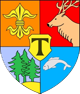 Gmina Tupliceul. Mickiewicza 27       68-219 Tuplice                           tel. 68 362 57 20fax. 68 362 57 21www.tuplice.plgmina@tuplice.pl_________________________________________________________________________________________________________________________________________________________________________________________________________________________________________________________________________________________________________________________________________________________________________________________________DLADLAPRZETARGU NIEOGRANICZONEGO PRZETARGU NIEOGRANICZONEGO przeprowadzanego zgodnie z postanowieniami ustawy z dnia 29 stycznia 2004 r. Prawo zamówień publicznych (tekst jednolity Dz. U. 2017, poz. 1579 ze zm.)przeprowadzanego zgodnie z postanowieniami ustawy z dnia 29 stycznia 2004 r. Prawo zamówień publicznych (tekst jednolity Dz. U. 2017, poz. 1579 ze zm.)„Przebudowa oczyszczalni ścieków w miejscowości Tuplice oraz przebudowa sieci wodociągowej w m. Drzeniów”L.pOznaczenie Części SIWZNazwa Części SIWZCzęść IInstrukcja dla WykonawcówCzęść IIWzór Umowy Część IIIProgram funkcjonalno-użytkowyPodmiot wspólnyuważa się podmiot w rozumieniu art. 23 ustawy z dnia 29 stycznia 2004 Prawo zamówień publicznych (tekst jednolity Dz. U. z 2017 r., poz. 1579 ze zm.), w skład którego wchodzi dwóch lub więcej Wykonawców wspólnie ubiegających się o udzielenie zamówienia.Postępowanieuważa się postępowanie o udzielenie zamówienia publicznego;Roboty budowlaneuważa się wykonanie robót budowlanych określonych w przepisach wydanych na podstawie art. 2c lub obiektu budowlanego, a także realizację obiektu budowlanego, za pomocą dowolnych środków, zgodnie z wymaganiami określonymi przez zamawiającego – art. 2 pkt 8 ustawy Prawo Zamówień publicznych (tekst jednolity Dz. U. z 2017r., poz. 1579 ze zm.)u.p.z.p.uważa się Ustawę z dnia 29 stycznia 2004 r. Prawo zamówień Publicznych – (tekst jednolity  Dz. U. z 2017 r., poz. 1579 ze zm)Wykonawcę uważa się osobę fizyczną, osobę prawną albo jednostkę organizacyjną nie posiadającą osobowości prawnej, która ubiega się o udzielenie zamówienia publicznego, złożyła ofertę lub zawarła umowę w sprawie zamówienia publicznego- Dokumentacja przetargowaKompletna Specyfikacja Istotnych Warunków Zamówienia (SIWZ) wraz z ogłoszeniem o zamówieniu, sporządzona zgodnie z przepisami ustawy z dnia 29 stycznia 2004 r. Prawo zamówień publicznych (tekst jednolity Dz. U. z 2017 r., poz. 1579 ze zm.), zwanej dalej u.p.z.p oraz pozostałe dokumenty niezbędne i wymagane, zgodnie z u.p.z.p., do przeprowadzenia przetargów na wybór wykonawców robótl.p.Oznaczenie ZałącznikaNazwa ZałącznikaZałącznik nr 1Wzór Formularza OfertyZałącznik nr 2Wzór oświadczenia Wykonawcy dotyczące spełnienia warunków udziału w postępowaniuZałącznik nr 3Wzór oświadczenia Wykonawcy dotyczące przesłanek wykluczenia z postępowania Załącznik nr 4Wzór oświadczenia o przynależności do grupy kapitałowejZałącznik nr 5Wzór wykazu wykonanych robót i usługZałącznik  nr 6Wzór wykazu osób, które będą uczestniczyć w wykonaniu niniejszego zamówieniaZałącznik nr 7Wzór zobowiązania podmiotów do oddania Wykonawcy do dyspozycji niezbędnych zasobów w zakresie wiedzy i doświadczenia, potencjału technicznego, osób zdolnych do wykonania zamówienia lub zdolności finansowych na okres korzystania z nich przy wykonywaniu zamówienia (jeśli dotyczy)Załącznik nr 8Wykaz cenNr referencyjny nadany sprawie przez Zamawiającego GKPII.271.2.2018l.p.Nazwa(y) Wykonawcy(ów)Adres(y) Wykonawcy(ów)Imię i nazwiskoAdresNr telefonuNr faksuAdres e-maillp.Oznaczenie rodzaju (nazwy) informacjiStrony w ofercie (wyrażone cyfrą) Strony w ofercie (wyrażone cyfrą) lp.Oznaczenie rodzaju (nazwy) informacjiodDolp.Nazwa części zamówienia (pole obowiązkowe)Nazwa (firma) proponowany podwykonawca (pole obowiązkowe)Lp.Nazwa(y) Wykonawcy(ów)Nazwisko i imię osoby (osób) upoważnionej(ych) do podpisania niniejszej oferty w imieniu Wykonawcy(ów)Podpis(y) osoby(osób) upoważnionej(ych) do podpisania niniejszej oferty w imieniu Wykonawcy(ów)Pieczęć(cie) Wykonawcy(ów)Miejscowośći  data1Nr referencyjny nadany sprawie przez Zamawiającego GKPII.271.2.2018l.p.Nazwa(y) Wykonawcy(ów)Adres(y) Wykonawcy(ów)Nr referencyjny nadany sprawie przez Zamawiającego GKPII.271.2.2018l.p.Nazwa(y) Wykonawcy(ów)Adres(y) Wykonawcy(ów)ZAMAWIAJĄCY:Gmina Tupliceul. Mickiewicza 2768-219 TupliceWYKONAWCA:(nazwa i adres Wykonawcy, którego dotyczy niniejsza informacja) l.p.Nazwa(y) Wykonawcy(ów)Nazwisko i imię osoby (osób) upoważnionej(ych) do podpisania niniejszej oferty w imieniu Wykonawcy(ów)Podpis(y) osoby(osób) upoważnionej(ych) do podpisania niniejszej oferty w imieniu Wykonawcy(ów)Pieczęć(cie) Wykonawcy(ów)Miejscowośći  dataNr referencyjny nadany sprawie przez Zamawiającego        GKPII.271.2.2018l.p.Nazwa(y) Wykonawcy(ów)Adres(y) Wykonawcy(ów)L.p.Nazwa robotyWartość netto roboty w PLNPrzedmiot roboty (opisać rodzaj prac **)Data wykonaniaData wykonaniaOdbiorca  (nazwa, adres, nr telefonu do kontaktu)Nazwa Wykonawcy*L.p.Nazwa robotyWartość netto roboty w PLNPrzedmiot roboty (opisać rodzaj prac **)Data wykonaniaData wykonaniaOdbiorca  (nazwa, adres, nr telefonu do kontaktu)Nazwa Wykonawcy*L.p.Nazwa robotyWartość netto roboty w PLNPrzedmiot roboty (opisać rodzaj prac **)początek (data – miesiąc, rok)zakończenie (data – miesiąc, rok)Odbiorca  (nazwa, adres, nr telefonu do kontaktu)Nazwa Wykonawcy*1.2.L.p.Nazwa dokumentacji projektowejPrzedmiot dokumentacji  projektowej (opisać rodzaj prac **)Przepustowość oczyszczalniData wykonaniaData wykonaniaOdbiorca  (nazwa, adres, nr telefonu do kontaktu)Nazwa Wykonawcy*L.p.Przedmiot dokumentacji  projektowej (opisać rodzaj prac **)Przepustowość oczyszczalnipoczątek (miesiąc, rok)zakończenie (miesiąc, rok) Odbiorca  (nazwa, adres, nr telefonu do kontaktu)Nazwa Wykonawcy*l.p.Nazwa(y) Wykonawcy(ów)Nazwisko i imię osoby (osób) upoważnionej(ych) do podpisania niniejszej oferty w imieniu Wykonawcy(ów)Podpis(y) osoby(osób) upoważnionej(ych) do podpisania niniejszej oferty w imieniu Wykonawcy(ów)Pieczęć(cie) Wykonawcy(ów)Miejscowośći  dataNr referencyjny nadany sprawie przez Zamawiającego GKPII.271.2.2018l.p.Nazwa(y) Wykonawcy(ów)Adres(y) Wykonawcy(ów)L.p.Nazwisko i imięProponowana rola  w realizacji zamówienia(Ekspert nr, stanowisko)Wymagane uprawnienia, nr uprawnień, doświadczenie zawodowe, wpis do izby, itp.Informacja o podstawie do dysponowania osobą*123456l.p.Nazwa(y) Wykonawcy(ów)Nazwisko i imię osoby (osób) upoważnionej(ych) do podpisania niniejszej oferty w imieniu Wykonawcy(ów) Podpis(y) osoby(osób) upoważnionej(ych) do podpisania niniejszej oferty w imieniu Wykonawcy(ów) Pieczęć(cie) Wykonawcy(ów) Miejscowość i  dataNr referencyjny nadany sprawie przez Zamawiającego GKPII.271.2.2018……………………………………………………….(nazwa podmiotu oddającego potencjał w dyspozycję Wykonawcy)Nr referencyjny nadany sprawie przez Zamawiającego GKPII.271.2.2018l.p.Nazwa(y) Wykonawcy(ów)Adres(y) Wykonawcy(ów)Wykaz Cen NrTytułKwota netto w PLNProjektowanie i dokumenty WykonawcyRoboty budowlane CENA CAŁKOWITA  bez podatku VAT do przeniesienia do Formularza OfertyCENA CAŁKOWITA  bez podatku VAT do przeniesienia do Formularza Oferty...........................l.p.Nazwa(y) Wykonawcy(ów)Nazwisko i imię osoby (osób) upoważnionej(ych) do podpisania niniejszej oferty w imieniu Wykonawcy(ów)Podpis(y) osoby(osób) upoważnionej(ych) do podpisania niniejszej oferty w imieniu Wykonawcy(ów)Pieczęć(cie) Wykonawcy(ów)Miejscowośći  dataLp.OpisJednostkaKwota nettow PLNDokumentacja projektowa przebudowy oczyszczalni ścieków –koszty kwalifikowaneRyczałt.............Nadzór autorski –koszty kwalifikowaneRyczałt.............Gwarancje i ubezpieczenia – koszt niekwalifikowanyRyczałt.............Tablice informacyjne i organizacja robót - koszt niekwalifikowanyRyczałt.............Dokumentacja projektowa przebudowy sieci wodociągowej – koszty kwalifikowaneRyczałt.............Wykaz Cen nr 1RAZEM:...........................do przeniesienia do ZESTAWIENIA ZBIORCZEGOdo przeniesienia do ZESTAWIENIA ZBIORCZEGOl.p.Nazwa(y) Wykonawcy(ów)Nazwisko i imię osoby (osób) upoważnionej(ych) do podpisania niniejszej oferty w imieniu Wykonawcy(ów)Podpis(y) osoby(osób) upoważnionej(ych) do podpisania niniejszej oferty w imieniu Wykonawcy(ów)Pieczęć(cie) Wykonawcy(ów)Miejscowośći  dataTABELA A - KOSZTY INWESTYCYJNE – Przebudowy oczyszczalni ściekówTABELA A - KOSZTY INWESTYCYJNE – Przebudowy oczyszczalni ściekówTABELA A - KOSZTY INWESTYCYJNE – Przebudowy oczyszczalni ściekówTABELA A - KOSZTY INWESTYCYJNE – Przebudowy oczyszczalni ściekówTABELA A - KOSZTY INWESTYCYJNE – Przebudowy oczyszczalni ściekówLp.OBIEKTWARTOŚĆ w zł nettoWARTOŚĆ w zł nettoWARTOŚĆ w zł nettoLp.OBIEKTWyposażenie
technologiczneRoboty
budowlaneRAZEM 
Kolumna 3 + 41.2.3.4.5.1.Pompownia ścieków PS-1 wraz z kosztami dostawy2.Pompownia ścieków PS-2 wraz z kosztami dostawy
(obiekt nr 1)3.Stacja przyjmowania ścieków i osadów
dowożonych (obiekt nr 2A)4.Zbiornik ścieków i osadó dowożonych
(obiekt nr 2B)5.Sitopiaskownik wraz z kosztami dostawy
(obiekt nr 3)6.Budynek techniczny
(obiekt nr 4)7.Zbiorniki retencyjne ścieków surowych
(obiekt nr 5A, 5B)8.Grawitacyjny zagęszczacz osaców
(obiekt nr 6A)9.Komora stabilizacji tlenowej
(obiekt nr 6B)10.Komory osadów dowożonych
(obiekt nr 5C, 6C)11.Zbiorniki retencyjne ścieków oczyszczonych
(obiekt nr 5D, 6D)12.Reaktor biologiczny
(obiekt 7A)13.Osadnik wtórny
(obiekt nr 7B)14.Pompownia ścieków oczyszcoznych
(obiekt nr 8)15.Komora pomiaru ilości ścieków oczyszczonych
(obiekt nr 9)16.Budynek socjalno-techniczny
(obiekt nr 10)17.Biofiltr powietrza złowonnego
(obiekt nr 11)18.Instalacje elektryczne i AKPiA19.Sieci technologiczne20.Zagospodarowanie terenu, drogi i chodnikiRAZEM  Tabela A:RAZEM  Tabela A:Lp.OpisJednostkaKwota nettow PLNPrace budowlaneRyczałt.............Wykaz Cen nr 2RAZEM suma A i B:...........................do przeniesienia do ZESTAWIENIA ZBIORCZEGOdo przeniesienia do ZESTAWIENIA ZBIORCZEGOl.p.Nazwa(y) Wykonawcy(ów)Nazwisko i imię osoby (osób) upoważnionej(ych) do podpisania niniejszej oferty w imieniu Wykonawcy(ów)Podpis(y) osoby(osób) upoważnionej(ych) do podpisania niniejszej oferty w imieniu Wykonawcy(ów)Pieczęć(cie) Wykonawcy(ów)Miejscowośći  data